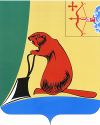 Печатное средство массовой информации органов местного самоуправления Тужинского муниципального районаБюллетень муниципальных нормативных правовых актов№ 8 (287)06 апреля 2021 годапгт ТужаСОДЕРЖАНИЕРаздел I. Постановления и распоряжения главы района и администрации Тужинского района АДМИНИСТРАЦИЯ ТУЖИНСКОГО МУНИЦИПАЛЬНОГО РАЙОНАКИРОВСКОЙ ОБЛАСТИПОСТАНОВЛЕНИЕО внесении изменений в постановление администрации Тужинского муниципального района 
от 12.03.2019 № 87В соответствии с Федеральным законом от 27.07.2010 № 210-ФЗ «Об организации предоставления государственных и муниципальных услуг», администрация Тужинского муниципального района ПОСТАНОВЛЯЕТ:1. Внести в постановление администрации Тужинского муниципального района от 12.03.2019 
№ 87, которым утвержден административный регламент предоставления муниципальной услуги «Утверждение схемы расположения земельного участка или земельных участков на кадастровом плане территории, расположенных на территории муниципального образования» (далее - административный регламент) следующие изменения:1.1. В абзаце 15 пункта 1.3.6. подраздела 1.3. раздела 1 административного регламента слова 
«E-mail: admintuzha@mail.ru.» заменить словами «E-mail: admtuzh@kirovreg.ru.».1.2. Пункт 2.6.5. подраздела 2.6. раздела 2 административного регламента дополнить подпунктом 2.6.5.5. следующего содержания:«2.6.5.5. Предоставления на бумажном носителе документов и информации, электронные образы которых ранее были заверены в соответствии с пунктом 7.2 части 1 статьи 16 Федерального закона 
от 27.07.2010 № 210-ФЗ, за исключением случаев, если нанесение отметок на такие документы либо их изъятие является необходимым условием предоставления муниципальной услуги, и иных случаев, установленных федеральными законами.»1.3. Раздел 2 административного регламента дополнить подразделом 2.17. следующего содержания:«2.17. Случаи и порядок предоставления муниципальной услуги в упреждающем (проактивном) режиме.2.17.1. При наступлении событий, являющихся основанием для предоставления муниципальной услуги, орган, предоставляющий муниципальную услугу, вправе:2.17.1.1. проводить мероприятия, направленные на подготовку результатов предоставления муниципальных услуг, в том числе направлять межведомственные запросы, получать на них ответы, после чего уведомлять заявителя о возможности подать запрос о предоставлении соответствующей услуги для немедленного получения результата предоставления такой услуги;2.17.1.2. при условии наличия запроса заявителя о предоставлении муниципальной услуги, 
в отношении которой у заявителя могут появиться основания для её предоставления ему в будущем, проводить мероприятия, направленные на формирование результата предоставления соответствующей услуги, в том числе направлять межведомственные запросы, получать на них ответы, формировать результат предоставления соответствующей услуги, а также предоставлять его заявителю с использованием портала муниципальных услуг и уведомлять заявителя о проведенных мероприятиях.».2. Настоящее постановление вступает в силу с момента опубликования в Бюллетене муниципальных нормативных правовых актов органов местного самоуправления Тужинского муниципального района Кировской области.3. Разместить изменения в административный регламент на официальном сайте администрации Тужинского муниципального района, в сети Интернет и на Едином портале государственных 
и муниципальных услуг (www.gosuslugi.ru).Глава Тужинского муниципального района   Л.В. БледныхАДМИНИСТРАЦИЯ ТУЖИНСКОГО МУНИЦИПАЛЬНОГО РАЙОНАКИРОВСКОЙ ОБЛАСТИПОСТАНОВЛЕНИЕО внесении изменений в постановление администрации Тужинского муниципального района 
от 12.03.2019 № 86В соответствии с Федеральным законом от 27.07.2010 № 210-ФЗ «Об организации предоставления государственных и муниципальных услуг», администрация Тужинского муниципального района ПОСТАНОВЛЯЕТ:1. Внести в постановление администрации Тужинского муниципального района от 12.03.2019 
№ 86, которым утвержден административный регламент предоставления муниципальной услуги «Прекращение прав физических и юридических лиц на земельные участки, расположенные 
на территории муниципального образования» (далее - административный регламент) следующие изменения:1.1. В абзаце 15 пункта 1.3.6. подраздела 1.3. раздела 1 административного регламента слова 
«E-mail: admintuzha@mail.ru.» заменить словами «E-mail: admtuzh@kirovreg.ru.».1.2. Пункт 2.6.5. подраздела 2.6. раздела 2 административного регламента дополнить подпунктом 2.6.5.5. следующего содержания:«2.6.5.5. Предоставления на бумажном носителе документов и информации, электронные образы которых ранее были заверены в соответствии с пунктом 7.2 части 1 статьи 16 Федерального закона 
от 27.07.2010 № 210-ФЗ, за исключением случаев, если нанесение отметок на такие документы либо их изъятие является необходимым условием предоставления муниципальной услуги, и иных случаев, установленных федеральными законами.»1.3. Раздел 2 административного регламента дополнить подразделом 2.17. следующего содержания:«2.17. Случаи и порядок предоставления муниципальной услуги в упреждающем (проактивном) режиме.2.17.1. При наступлении событий, являющихся основанием для предоставления муниципальной услуги, орган, предоставляющий муниципальную услугу, вправе:2.17.1.1. проводить мероприятия, направленные на подготовку результатов предоставления муниципальных услуг, в том числе направлять межведомственные запросы, получать на них ответы, после чего уведомлять заявителя о возможности подать запрос о предоставлении соответствующей услуги для немедленного получения результата предоставления такой услуги;2.17.1.2. при условии наличия запроса заявителя о предоставлении муниципальной услуги, 
в отношении которой у заявителя могут появиться основания для её предоставления ему в будущем, проводить мероприятия, направленные на формирование результата предоставления соответствующей услуги, в том числе направлять межведомственные запросы, получать на них ответы, формировать результат предоставления соответствующей услуги, а также предоставлять его заявителю 
с использованием портала муниципальных услуг и уведомлять заявителя о проведенных мероприятиях.».2. Настоящее постановление вступает в силу с момента опубликования в Бюллетене муниципальных нормативных правовых актов органов местного самоуправления Тужинского муниципального района Кировской области.3. Разместить изменения в административный регламент на официальном сайте администрации Тужинского муниципального района, в сети Интернет и на Едином портале государственных 
и муниципальных услуг (www.gosuslugi.ru).Глава Тужинского муниципального района   Л.В. БледныхАДМИНИСТРАЦИЯ ТУЖИНСКОГО МУНИЦИПАЛЬНОГО РАЙОНАКИРОВСКОЙ ОБЛАСТИПОСТАНОВЛЕНИЕО внесении изменений в постановление администрации Тужинского муниципального района 
от 02.08.2019 № 247В соответствии с Федеральным законом от 27.07.2010 № 210-ФЗ «Об организации предоставления государственных и муниципальных услуг», администрация Тужинского муниципального района ПОСТАНОВЛЯЕТ:1. Внести в постановление администрации Тужинского муниципального района от 22.08.2019 
№ 247, которым утвержден административный регламент предоставления муниципальной услуги «Выдача разрешения на использование земель или земельного участка, расположенного на территории муниципального образования» (далее - административный регламент) следующие изменения:1.1. Подпункт 1.3.2.1. пункта 1.3.2. подраздела 1.3. раздела 1 административного регламента дополнить абзацем 9 следующего содержания:«E-mail: admtuzh@kirovreg.ru.».1.2. Пункт 2.5.6. подраздела 2.5. раздела 2 административного регламента дополнить абзацем 9 следующего содержания:«Предоставления на бумажном носителе документов и информации, электронные образы которых ранее были заверены в соответствии с пунктом 7.2 части 1 статьи 16 Федерального закона 
от 27.07.2010 № 210-ФЗ, за исключением случаев, если нанесение отметок на такие документы либо их изъятие является необходимым условием предоставления муниципальной услуги, и иных случаев, установленных федеральными законами.»1.3. Раздел 2 административного регламента дополнить подразделом 2.15. следующего содержания:«2.15. Случаи и порядок предоставления муниципальной услуги в упреждающем (проактивном) режиме.2.15.1. При наступлении событий, являющихся основанием для предоставления муниципальной услуги, орган, предоставляющий муниципальную услугу, вправе:проводить мероприятия, направленные на подготовку результатов предоставления муниципальных услуг, в том числе направлять межведомственные запросы, получать на них ответы, после чего уведомлять заявителя о возможности подать запрос о предоставлении соответствующей услуги для немедленного получения результата предоставления такой услуги;при условии наличия запроса заявителя о предоставлении муниципальной услуги, в отношении которой у заявителя могут появиться основания для её предоставления ему в будущем, проводить мероприятия, направленные на формирование результата предоставления соответствующей услуги, 
в том числе направлять межведомственные запросы, получать на них ответы, формировать результат предоставления соответствующей услуги, а также предоставлять его заявителю с использованием портала муниципальных услуг и уведомлять заявителя о проведенных мероприятиях.».2. Настоящее постановление вступает в силу с момента опубликования в Бюллетене муниципальных нормативных правовых актов органов местного самоуправления Тужинского муниципального района Кировской области.3. Разместить изменения в административный регламент на официальном сайте администрации Тужинского муниципального района, в сети Интернет и на Едином портале государственных 
и муниципальных услуг (www.gosuslugi.ru).Глава Тужинского муниципального района   Л.В. БледныхАДМИНИСТРАЦИЯ ТУЖИНСКОГО МУНИЦИПАЛЬНОГО РАЙОНАКИРОВСКОЙ ОБЛАСТИПОСТАНОВЛЕНИЕО внесении изменений в постановление администрации Тужинского муниципального района 
от 07.05.2019 № 152В соответствии с Федеральным законом от 27.07.2010 № 210-ФЗ «Об организации предоставления государственных и муниципальных услуг», администрация Тужинского муниципального района ПОСТАНОВЛЯЕТ:1. Внести в постановление администрации Тужинского муниципального района от 07.05.2019 
№ 152, которым утвержден административный регламент предоставления муниципальной услуги «Предоставление земельных участков, расположенных на территории муниципального образования, гражданам для индивидуального жилищного строительства, ведения личного подсобного хозяйства в границах населенного пункта, садоводства, гражданам и крестьянским (фермерским) хозяйствам для осуществления крестьянским (фермерским) хозяйством его деятельности» (далее - административный регламент) следующие изменения:1.1. В абзаце 15 пункта 1.3.6. подраздела 1.3. раздела 1 административного регламента слова 
«E-mail: admintuzha@mail.ru.» заменить словами «E-mail: admtuzh@kirovreg.ru.».1.2. Пункт 2.6.5. подраздела 2.6. раздела 2 административного регламента дополнить подпунктом 2.6.5.5. следующего содержания:«2.6.5.5. Предоставления на бумажном носителе документов и информации, электронные образы которых ранее были заверены в соответствии с пунктом 7.2 части 1 статьи 16 Федерального закона 
от 27.07.2010 № 210-ФЗ, за исключением случаев, если нанесение отметок на такие документы либо их изъятие является необходимым условием предоставления муниципальной услуги, и иных случаев, установленных федеральными законами.»1.3. Раздел 2 административного регламента дополнить подразделом 2.17. следующего содержания:«2.17. Случаи и порядок предоставления муниципальной услуги в упреждающем (проактивном) режиме.2.17.1. При наступлении событий, являющихся основанием для предоставления муниципальной услуги, орган, предоставляющий муниципальную услугу, вправе:2.17.1.1. проводить мероприятия, направленные на подготовку результатов предоставления муниципальных услуг, в том числе направлять межведомственные запросы, получать на них ответы, после чего уведомлять заявителя о возможности подать запрос о предоставлении соответствующей услуги для немедленного получения результата предоставления такой услуги;2.17.1.2. при условии наличия запроса заявителя о предоставлении муниципальной услуги, 
в отношении которой у заявителя могут появиться основания для её предоставления ему в будущем, проводить мероприятия, направленные на формирование результата предоставления соответствующей услуги, в том числе направлять межведомственные запросы, получать на них ответы, формировать результат предоставления соответствующей услуги, а также предоставлять его заявителю 
с использованием портала муниципальных услуг и уведомлять заявителя о проведенных мероприятиях.».2. Настоящее постановление вступает в силу с момента опубликования в Бюллетене муниципальных нормативных правовых актов органов местного самоуправления Тужинского муниципального района Кировской области.3. Разместить изменения в административный регламент на официальном сайте администрации Тужинского муниципального района, в сети Интернет и на Едином портале государственных 
и муниципальных услуг (www.gosuslugi.ru).Глава Тужинского муниципального района   Л.В. БледныхАДМИНИСТРАЦИЯ ТУЖИНСКОГО МУНИЦИПАЛЬНОГО РАЙОНАКИРОВСКОЙ ОБЛАСТИПОСТАНОВЛЕНИЕО внесении изменений в постановление администрации Тужинского муниципального района 
от 12.03.2019 № 85В соответствии со статьей 39.16 Земельного кодекса Российской Федерации, Федеральным законом от 30.12.2020 № 494-ФЗ «О внесение изменений в Градостроительный кодекс Российской Федерации и отдельный законодательный акты Российской Федерации в целях обеспечения комплексного развития территории», Федеральным законом от 27.07.2010 № 210-ФЗ «Об организации предоставления государственных и муниципальных услуг», администрация Тужинского муниципального района ПОСТАНОВЛЯЕТ:1. Внести в постановление администрации Тужинского муниципального района от 12.03.2019 
№ 85, которым утвержден административный регламент предоставления муниципальной услуги «Предоставление в собственность, аренду, постоянное (бессрочное) пользование, безвозмездное пользование земельных участков, расположенных на территории муниципального образования без проведения торгов» (далее - административный регламент) следующие изменения:1.1. В абзаце 15 пункта 1.3.6. подраздела 1.3. раздела 1 административного регламента слова 
«E-mail: admintuzha@mail.ru.» заменить словами «E-mail: admtuzh@kirovreg.ru.».1.2. Пункт 2.6.5. подраздела 2.6. раздела 2 административного регламента дополнить подпунктом 2.6.5.5. следующего содержания:«2.6.5.5. Предоставления на бумажном носителе документов и информации, электронные образы которых ранее были заверены в соответствии с пунктом 7.2 части 1 статьи 16 Федерального закона 
от 27.07.2010 № 210-ФЗ, за исключением случаев, если нанесение отметок на такие документы либо их изъятие является необходимым условием предоставления муниципальной услуги, и иных случаев, установленных федеральными законами.»1.3. Подпункт 2.8.2.9. пункта 2.8.2. подраздела 2.8. раздела 2 административного регламента изложить в следующей редакции:«2.8.2.9. Указанный в заявлении о предоставлении земельного участка земельный участок расположен в границах территории, в отношении которой с другим лицом заключен договор 
о комплексном развитии территории, или земельный участок образован из земельного участка, 
в отношении которого с другим лицом заключен договор о комплексном развитии территории, 
за исключением случаев, если такой земельный участок предназначен для размещения объектов федерального значения, объектов регионального значения или объектов местного значения 
и с заявлением о предоставлении такого земельного участка обратилось лицо, уполномоченное 
на строительство указанных объектов.».1.4. Подпункт 2.8.2.10. пункта 2.8.2. подраздела 2.8. раздела 2 административного регламента изложить в следующей редакции:«2.8.2.10. указанный в заявлении о предоставлении земельного участка земельный участок образован из земельного участка, в отношении которого заключен договор о комплексном развитии территории, и в соответствии с утвержденной документацией по планировке территории предназначен для размещения объектов федерального значения, объектов регионального значения или объектов местного значения, за исключением случаев, если с заявлением о предоставлении в аренду земельного участка обратилось лицо, с которым заключен договор о комплексном развитии территории, предусматривающий обязательство данного лица по строительству указанных объектов.».1.5. Раздел 2 административного регламента дополнить подразделом 2.17. следующего содержания:«2.17. Случаи и порядок предоставления муниципальной услуги в упреждающем (проактивном) режиме.2.17.1. При наступлении событий, являющихся основанием для предоставления муниципальной услуги, орган, предоставляющий муниципальную услугу, вправе:2.17.1.1. проводить мероприятия, направленные на подготовку результатов предоставления муниципальных услуг, в том числе направлять межведомственные запросы, получать на них ответы, после чего уведомлять заявителя о возможности подать запрос о предоставлении соответствующей услуги для немедленного получения результата предоставления такой услуги;2.17.1.2. при условии наличия запроса заявителя о предоставлении муниципальной услуги, 
в отношении которой у заявителя могут появиться основания для её предоставления ему в будущем, проводить мероприятия, направленные на формирование результата предоставления соответствующей услуги, в том числе направлять межведомственные запросы, получать на них ответы, формировать результат предоставления соответствующей услуги, а также предоставлять его заявителю 
с использованием портала муниципальных услуг и уведомлять заявителя о проведенных мероприятиях.».2. Настоящее постановление вступает в силу с момента опубликования в Бюллетене муниципальных нормативных правовых актов органов местного самоуправления Тужинского муниципального района Кировской области.3. Разместить изменения в административный регламент на официальном сайте администрации Тужинского муниципального района, в сети Интернет и на Едином портале государственных 
и муниципальных услуг (www.gosuslugi.ru).Глава Тужинского муниципального района   Л.В. БледныхАДМИНИСТРАЦИЯ ТУЖИНСКОГО МУНИЦИПАЛЬНОГО РАЙОНАКИРОВСКОЙ ОБЛАСТИПОСТАНОВЛЕНИЕО внесении изменений в постановление администрации Тужинского муниципального района 
от 12.03.2019 № 88В соответствии с Федеральным законом от 27.07.2010 № 210-ФЗ «Об организации предоставления государственных и муниципальных услуг», администрация Тужинского муниципального района ПОСТАНОВЛЯЕТ:1. Внести в постановление администрации Тужинского муниципального района от 12.03.2019 
№ 88, которым утвержден административный регламент предоставления муниципальной услуги «Предоставление земельных участков, на которых расположены здания, сооружения на территории муниципального образования» (далее - административный регламент) следующие изменения:1.1. В абзаце 15 пункта 1.3.6. подраздела 1.3. раздела 1 административного регламента слова 
«E-mail: admintuzha@mail.ru.» заменить словами «E-mail: admtuzh@kirovreg.ru.».1.2. Пункт 2.6.6. подраздела 2.6. раздела 2 административного регламента дополнить подпунктом 2.6.6.5. следующего содержания:«2.6.6.5. Предоставления на бумажном носителе документов и информации, электронные образы которых ранее были заверены в соответствии с пунктом 7.2 части 1 статьи 16 Федерального закона 
от 27.07.2010 № 210-ФЗ, за исключением случаев, если нанесение отметок на такие документы либо их изъятие является необходимым условием предоставления муниципальной услуги, и иных случаев, установленных федеральными законами.»1.3. Раздел 2 административного регламента дополнить подразделом 2.17. следующего содержания:«2.17. Случаи и порядок предоставления муниципальной услуги в упреждающем (проактивном) режиме.2.17.1. При наступлении событий, являющихся основанием для предоставления муниципальной услуги, орган, предоставляющий муниципальную услугу, вправе:2.17.1.1. проводить мероприятия, направленные на подготовку результатов предоставления муниципальных услуг, в том числе направлять межведомственные запросы, получать на них ответы, после чего уведомлять заявителя о возможности подать запрос о предоставлении соответствующей услуги для немедленного получения результата предоставления такой услуги;2.17.1.2. при условии наличия запроса заявителя о предоставлении муниципальной услуги, 
в отношении которой у заявителя могут появиться основания для её предоставления ему в будущем, проводить мероприятия, направленные на формирование результата предоставления соответствующей услуги, в том числе направлять межведомственные запросы, получать на них ответы, формировать результат предоставления соответствующей услуги, а также предоставлять его заявителю 
с использованием портала муниципальных услуг и уведомлять заявителя о проведенных мероприятиях.».2. Настоящее постановление вступает в силу с момента опубликования в Бюллетене муниципальных нормативных правовых актов органов местного самоуправления Тужинского муниципального района Кировской области.3. Разместить изменения в административный регламент на официальном сайте администрации Тужинского муниципального района, в сети Интернет и на Едином портале государственных 
и муниципальных услуг (www.gosuslugi.ru).Глава Тужинского муниципального района   Л.В. БледныхАДМИНИСТРАЦИЯ ТУЖИНСКОГО МУНИЦИПАЛЬНОГО РАЙОНАКИРОВСКОЙ ОБЛАСТИПОСТАНОВЛЕНИЕО внесении изменений в постановление администрации Тужинского муниципального района 
от 12.03.2019 № 84В соответствии с Федеральным законом от 27.07.2010 № 210-ФЗ «Об организации предоставления государственных и муниципальных услуг», администрация Тужинского муниципального района ПОСТАНОВЛЯЕТ:1. Внести в постановление администрации Тужинского муниципального района от 12.03.2019 
№ 84, которым утвержден административный регламент предоставления муниципальной услуги «Бесплатное предоставление гражданам, имеющим трех и более детей, земельных участков, расположенных на территории муниципального образования» (далее - административный регламент) следующие изменения:1.1. В абзаце 15 пункта 1.3.6. подраздела 1.3. раздела 1 административного регламента слова 
«E-mail: admintuzha@mail.ru.» заменить словами «E-mail: admtuzh@kirovreg.ru.».1.2. Пункт 2.6.5. подраздела 2.6. раздела 2 административного регламента дополнить подпунктом 2.6.5.5. следующего содержания:«2.6.5.5. Предоставления на бумажном носителе документов и информации, электронные образы которых ранее были заверены в соответствии с пунктом 7.2 части 1 статьи 16 Федерального закона 
от 27.07.2010 № 210-ФЗ, за исключением случаев, если нанесение отметок на такие документы либо их изъятие является необходимым условием предоставления муниципальной услуги, и иных случаев, установленных федеральными законами.»1.3. Раздел 2 административного регламента дополнить подразделом 2.17. следующего содержания:«2.17. Случаи и порядок предоставления муниципальной услуги в упреждающем (проактивном) режиме.2.17.1. При наступлении событий, являющихся основанием для предоставления муниципальной услуги, орган, предоставляющий муниципальную услугу, вправе:2.17.1.1. проводить мероприятия, направленные на подготовку результатов предоставления муниципальных услуг, в том числе направлять межведомственные запросы, получать на них ответы, после чего уведомлять заявителя о возможности подать запрос о предоставлении соответствующей услуги для немедленного получения результата предоставления такой услуги;2.17.1.2. при условии наличия запроса заявителя о предоставлении муниципальной услуги, 
в отношении которой у заявителя могут появиться основания для её предоставления ему в будущем, проводить мероприятия, направленные на формирование результата предоставления соответствующей услуги, в том числе направлять межведомственные запросы, получать на них ответы, формировать результат предоставления соответствующей услуги, а также предоставлять его заявителю 
с использованием портала муниципальных услуг и уведомлять заявителя о проведенных мероприятиях.».2. Настоящее постановление вступает в силу с момента опубликования в Бюллетене муниципальных нормативных правовых актов органов местного самоуправления Тужинского муниципального района Кировской области.3. Разместить изменения в административный регламент на официальном сайте администрации Тужинского муниципального района, в сети Интернет и на Едином портале государственных 
и муниципальных услуг (www.gosuslugi.ru).Глава Тужинского муниципального района   Л.В. БледныхАДМИНИСТРАЦИЯ ТУЖИНСКОГО МУНИЦИПАЛЬНОГО РАЙОНАКИРОВСКОЙ ОБЛАСТИПОСТАНОВЛЕНИЕО внесении изменений в постановление администрации Тужинского муниципального района 
от 12.03.2019 № 83В соответствии с Федеральным законом от 27.07.2010 № 210-ФЗ «Об организации предоставления государственных и муниципальных услуг», администрация Тужинского муниципального района ПОСТАНОВЛЯЕТ:1. Внести в постановление администрации Тужинского муниципального района от 12.03.2019 
№ 83, которым утвержден административный регламент предоставления муниципальной услуги «Заключение соглашения о перераспределении земель и (или) земельных участков, находящихся 
в государственной или муниципальной собственности, и земельных участков, находящихся в частной собственности, на территории муниципального образования» (далее - административный регламент) следующие изменения:1.1. В абзаце 15 пункта 1.3.6. подраздела 1.3. раздела 1 административного регламента слова 
«E-mail: admintuzha@mail.ru.» заменить словами «E-mail: admtuzh@kirovreg.ru.».1.2. Пункт 2.6.5. подраздела 2.6. раздела 2 административного регламента дополнить подпунктом 2.6.5.5. следующего содержания:«2.6.5.5. Предоставления на бумажном носителе документов и информации, электронные образы которых ранее были заверены в соответствии с пунктом 7.2 части 1 статьи 16 Федерального закона 
от 27.07.2010 № 210-ФЗ, за исключением случаев, если нанесение отметок на такие документы либо их изъятие является необходимым условием предоставления муниципальной услуги, и иных случаев, установленных федеральными законами.»1.3. Раздел 2 административного регламента дополнить подразделом 2.17. следующего содержания:«2.17. Случаи и порядок предоставления муниципальной услуги в упреждающем (проактивном) режиме.2.17.1. При наступлении событий, являющихся основанием для предоставления муниципальной услуги, орган, предоставляющий муниципальную услугу, вправе:2.17.1.1. проводить мероприятия, направленные на подготовку результатов предоставления муниципальных услуг, в том числе направлять межведомственные запросы, получать на них ответы, после чего уведомлять заявителя о возможности подать запрос о предоставлении соответствующей услуги для немедленного получения результата предоставления такой услуги;2.17.1.2. при условии наличия запроса заявителя о предоставлении муниципальной услуги, 
в отношении которой у заявителя могут появиться основания для её предоставления ему в будущем, проводить мероприятия, направленные на формирование результата предоставления соответствующей услуги, в том числе направлять межведомственные запросы, получать на них ответы, формировать результат предоставления соответствующей услуги, а также предоставлять его заявителю 
с использованием портала муниципальных услуг и уведомлять заявителя о проведенных мероприятиях.».2. Настоящее постановление вступает в силу с момента опубликования в Бюллетене муниципальных нормативных правовых актов органов местного самоуправления Тужинского муниципального района Кировской области.3. Разместить изменения в административный регламент на официальном сайте администрации Тужинского муниципального района, в сети Интернет и на Едином портале государственных 
и муниципальных услуг (www.gosuslugi.ru).Глава Тужинского муниципального района   Л.В. БледныхАДМИНИСТРАЦИЯ ТУЖИНСКОГО МУНИЦИПАЛЬНОГО РАЙОНАКИРОВСКОЙ ОБЛАСТИПОСТАНОВЛЕНИЕО внесении изменений в постановление администрации Тужинского муниципального района 
от 12.03.2019 № 82В соответствии с Федеральным законом от 27.07.2010 № 210-ФЗ «Об организации предоставления государственных и муниципальных услуг», администрация Тужинского муниципального района ПОСТАНОВЛЯЕТ:1. Внести в постановление администрации Тужинского муниципального района от 12.03.2019 
№ 82, которым утвержден административный регламент предоставления муниципальной услуги «Обмен земельных участков, находящихся в муниципальной собственности, а также земельных участков, государственная собственность на которые не разграничена, на земельные участки, находящиеся 
в частной собственности» (далее - административный регламент) следующие изменения:1.1. В абзаце 15 пункта 1.3.6. подраздела 1.3. раздела 1 административного регламента слова 
«E-mail: admintuzha@mail.ru.» заменить словами «E-mail: admtuzh@kirovreg.ru.».1.2. Пункт 2.6.5. подраздела 2.6. раздела 2 административного регламента дополнить подпунктом 2.6.5.5. следующего содержания:«2.6.5.5. Предоставления на бумажном носителе документов и информации, электронные образы которых ранее были заверены в соответствии с пунктом 7.2 части 1 статьи 16 Федерального закона 
от 27.07.2010 № 210-ФЗ, за исключением случаев, если нанесение отметок на такие документы либо их изъятие является необходимым условием предоставления муниципальной услуги, и иных случаев, установленных федеральными законами.»1.3. Раздел 2 административного регламента дополнить подразделом 2.17. следующего содержания:«2.17. Случаи и порядок предоставления муниципальной услуги в упреждающем (проактивном) режиме.2.17.1. При наступлении событий, являющихся основанием для предоставления муниципальной услуги, орган, предоставляющий муниципальную услугу, вправе:2.17.1.1. проводить мероприятия, направленные на подготовку результатов предоставления муниципальных услуг, в том числе направлять межведомственные запросы, получать на них ответы, после чего уведомлять заявителя о возможности подать запрос о предоставлении соответствующей услуги для немедленного получения результата предоставления такой услуги;2.17.1.2. при условии наличия запроса заявителя о предоставлении муниципальной услуги, 
в отношении которой у заявителя могут появиться основания для её предоставления ему в будущем, проводить мероприятия, направленные на формирование результата предоставления соответствующей услуги, в том числе направлять межведомственные запросы, получать на них ответы, формировать результат предоставления соответствующей услуги, а также предоставлять его заявителю 
с использованием портала муниципальных услуг и уведомлять заявителя о проведенных мероприятиях.».2. Настоящее постановление вступает в силу с момента опубликования в Бюллетене муниципальных нормативных правовых актов органов местного самоуправления Тужинского муниципального района Кировской области.3. Разместить изменения в административный регламент на официальном сайте администрации Тужинского муниципального района, в сети Интернет и на Едином портале государственных 
и муниципальных услуг (www.gosuslugi.ru).Глава Тужинского муниципального района   Л.В. БледныхАДМИНИСТРАЦИЯ ТУЖИНСКОГО МУНИЦИПАЛЬНОГО РАЙОНАКИРОВСКОЙ ОБЛАСТИПОСТАНОВЛЕНИЕО внесении изменений в постановление администрации Тужинского муниципального района 
от 01.03.2019 № 75В соответствии с Федеральным законом от 27.07.2010 № 210-ФЗ «Об организации предоставления государственных и муниципальных услуг», администрация Тужинского муниципального района ПОСТАНОВЛЯЕТ:1. Внести в постановление администрации Тужинского муниципального района от 01.03.2019 
№ 75, которым утвержден административный регламент предоставления муниципальной услуги «Предоставление земельных участков, расположенных на территории муниципального образования, 
в собственность бесплатно» (далее - административный регламент) следующие изменения:1.1. В абзаце 15 пункта 1.3.6. подраздела 1.3. раздела 1 административного регламента слова 
«E-mail: admintuzha@mail.ru.» заменить словами «E-mail: admtuzh@kirovreg.ru.».1.2. Пункт 2.6.5. подраздела 2.6. раздела 2 административного регламента дополнить подпунктом 2.6.5.5. следующего содержания:«2.6.5.5. Предоставления на бумажном носителе документов и информации, электронные образы которых ранее были заверены в соответствии с пунктом 7.2 части 1 статьи 16 Федерального закона 
от 27.07.2010 № 210-ФЗ, за исключением случаев, если нанесение отметок на такие документы либо их изъятие является необходимым условием предоставления муниципальной услуги, и иных случаев, установленных федеральными законами.»1.3. Раздел 2 административного регламента дополнить подразделом 2.17. следующего содержания:«2.17. Случаи и порядок предоставления муниципальной услуги в упреждающем (проактивном) режиме.2.17.1. При наступлении событий, являющихся основанием для предоставления муниципальной услуги, орган, предоставляющий муниципальную услугу, вправе:2.17.1.1. проводить мероприятия, направленные на подготовку результатов предоставления муниципальных услуг, в том числе направлять межведомственные запросы, получать на них ответы, после чего уведомлять заявителя о возможности подать запрос о предоставлении соответствующей услуги для немедленного получения результата предоставления такой услуги;2.17.1.2. при условии наличия запроса заявителя о предоставлении муниципальной услуги, 
в отношении которой у заявителя могут появиться основания для её предоставления ему в будущем, проводить мероприятия, направленные на формирование результата предоставления соответствующей услуги, в том числе направлять межведомственные запросы, получать на них ответы, формировать результат предоставления соответствующей услуги, а также предоставлять его заявителю 
с использованием портала муниципальных услуг и уведомлять заявителя о проведенных мероприятиях.».2. Настоящее постановление вступает в силу с момента опубликования в Бюллетене муниципальных нормативных правовых актов органов местного самоуправления Тужинского муниципального района Кировской области.3. Разместить изменения в административный регламент на официальном сайте администрации Тужинского муниципального района, в сети Интернет и на Едином портале государственных 
и муниципальных услуг (www.gosuslugi.ru).Глава Тужинского муниципального района   Л.В. БледныхАДМИНИСТРАЦИЯ ТУЖИНСКОГО МУНИЦИПАЛЬНОГО РАЙОНАКИРОВСКОЙ ОБЛАСТИПОСТАНОВЛЕНИЕО внесении изменений в постановление администрации Тужинского муниципального района 
от 12.03.2019 № 80В соответствии с Федеральным законом от 27.07.2010 № 210-ФЗ «Об организации предоставления государственных и муниципальных услуг», администрация Тужинского муниципального района ПОСТАНОВЛЯЕТ:1. Внести в постановление администрации Тужинского муниципального района от 12.03.2019 
№ 80, которым утвержден административный регламент предоставления муниципальной услуги «Заключение соглашения об установлении сервитута в отношении земельного участка, расположенного на территории муниципального образования» (далее - административный регламент) следующие изменения:1.1. В абзаце 15 пункта 1.3.6. подраздела 1.3. раздела 1 административного регламента слова 
«E-mail: admintuzha@mail.ru.» заменить словами «E-mail: admtuzh@kirovreg.ru.».1.2. Пункт 2.6.5. подраздела 2.6. раздела 2 административного регламента дополнить подпунктом 2.6.5.5. следующего содержания:«2.6.5.5. Предоставления на бумажном носителе документов и информации, электронные образы которых ранее были заверены в соответствии с пунктом 7.2 части 1 статьи 16 Федерального закона 
от 27.07.2010 № 210-ФЗ, за исключением случаев, если нанесение отметок на такие документы либо их изъятие является необходимым условием предоставления муниципальной услуги, и иных случаев, установленных федеральными законами.»1.3. Раздел 2 административного регламента дополнить подразделом 2.17. следующего содержания:«2.17. Случаи и порядок предоставления муниципальной услуги в упреждающем (проактивном) режиме.2.17.1. При наступлении событий, являющихся основанием для предоставления муниципальной услуги, орган, предоставляющий муниципальную услугу, вправе:2.17.1.1. проводить мероприятия, направленные на подготовку результатов предоставления муниципальных услуг, в том числе направлять межведомственные запросы, получать на них ответы, после чего уведомлять заявителя о возможности подать запрос о предоставлении соответствующей услуги для немедленного получения результата предоставления такой услуги;2.17.1.2. при условии наличия запроса заявителя о предоставлении муниципальной услуги, 
в отношении которой у заявителя могут появиться основания для её предоставления ему в будущем, проводить мероприятия, направленные на формирование результата предоставления соответствующей услуги, в том числе направлять межведомственные запросы, получать на них ответы, формировать результат предоставления соответствующей услуги, а также предоставлять его заявителю 
с использованием портала муниципальных услуг и уведомлять заявителя о проведенных мероприятиях.».2. Настоящее постановление вступает в силу с момента опубликования в Бюллетене муниципальных нормативных правовых актов органов местного самоуправления Тужинского муниципального района Кировской области.3. Разместить изменения в административный регламент на официальном сайте администрации Тужинского муниципального района, в сети Интернет и на Едином портале государственных 
и муниципальных услуг (www.gosuslugi.ru).Глава Тужинского муниципального района   Л.В. БледныхАДМИНИСТРАЦИЯ ТУЖИНСКОГО МУНИЦИПАЛЬНОГО РАЙОНАКИРОВСКОЙ ОБЛАСТИПОСТАНОВЛЕНИЕО внесении изменений в постановление администрации Тужинского муниципального района 
от 09.11.2020 № 329В соответствии с Федеральным законом от 27.07.2010 № 210-ФЗ «Об организации предоставления государственных и муниципальных услуг», администрация Тужинского муниципального района ПОСТАНОВЛЯЕТ:1. Внести в постановление администрации Тужинского муниципального района от 09.11.2020 
№ 329, которым утвержден административный регламент предоставления муниципальной услуги «Принятие решения об установлении или прекращении публичных сервитутов в отношении земельных участков, расположенных на территории муниципального образования» (далее - административный регламент) следующие изменения:1.1. Подпункт 1.4.2.1. пункта 1.4.2. подраздела 1.4. раздела 1 административного регламента дополнить абзацем 9 следующего содержания:«- E-mail: admtuzh@kirovreg.ru.».1.2. Пункт 2.5.4. подраздела 2.5. раздела 2 административного регламента дополнить абзацем 10 следующего содержания:«- предоставления на бумажном носителе документов и информации, электронные образы которых ранее были заверены в соответствии с пунктом 7.2 части 1 статьи 16 Федерального закона 
от 27.07.2010 № 210-ФЗ, за исключением случаев, если нанесение отметок на такие документы либо их изъятие является необходимым условием предоставления муниципальной услуги, и иных случаев, установленных федеральными законами.»1.3. Раздел 2 административного регламента дополнить подразделом 2.15. следующего содержания:«2.15. Случаи и порядок предоставления муниципальной услуги в упреждающем (проактивном) режиме.При наступлении событий, являющихся основанием для предоставления муниципальной услуги, орган, предоставляющий муниципальную услугу, вправе:- проводить мероприятия, направленные на подготовку результатов предоставления муниципальных услуг, в том числе направлять межведомственные запросы, получать на них ответы, после чего уведомлять заявителя о возможности подать запрос о предоставлении соответствующей услуги для немедленного получения результата предоставления такой услуги;- при условии наличия запроса заявителя о предоставлении муниципальной услуги, в отношении которой у заявителя могут появиться основания для её предоставления ему в будущем, проводить мероприятия, направленные на формирование результата предоставления соответствующей услуги, 
в том числе направлять межведомственные запросы, получать на них ответы, формировать результат предоставления соответствующей услуги, а также предоставлять его заявителю с использованием портала муниципальных услуг и уведомлять заявителя о проведенных мероприятиях.».2. Настоящее постановление вступает в силу с момента опубликования в Бюллетене муниципальных нормативных правовых актов органов местного самоуправления Тужинского муниципального района Кировской области.3. Разместить изменения в административный регламент на официальном сайте администрации Тужинского муниципального района, в сети Интернет и на Едином портале государственных 
и муниципальных услуг (www.gosuslugi.ru).Глава Тужинского муниципального района   Л.В. БледныхАДМИНИСТРАЦИЯ ТУЖИНСКОГО МУНИЦИПАЛЬНОГО РАЙОНАКИРОВСКОЙ ОБЛАСТИПОСТАНОВЛЕНИЕО внесении изменений в постановление администрации Тужинского муниципального района 
от 09.11.2020 № 328В соответствии с Федеральным законом от 27.07.2010 № 210-ФЗ «Об организации предоставления государственных и муниципальных услуг», администрация Тужинского муниципального района ПОСТАНОВЛЯЕТ:1. Внести в постановление администрации Тужинского муниципального района от 09.11.2020 
№ 328, которым утвержден административный регламент предоставления муниципальной услуги «Принятие решения об установлении публичного сервитута в отдельных целях» (далее - административный регламент) следующие изменения:1.1. Подпункт 1.3.2.1. пункта 1.3.2. подраздела 1.3. раздела 1 административного регламента дополнить абзацем 10 следующего содержания:«E-mail: admtuzh@kirovreg.ru.».1.2. Пункт 2.5.7. подраздела 2.5. раздела 2 административного регламента дополнить абзацем 10 следующего содержания:«предоставления на бумажном носителе документов и информации, электронные образы которых ранее были заверены в соответствии с пунктом 7.2 части 1 статьи 16 Федерального закона 
от 27.07.2010 № 210-ФЗ, за исключением случаев, если нанесение отметок на такие документы либо их изъятие является необходимым условием предоставления муниципальной услуги, и иных случаев, установленных федеральными законами.»1.3. Раздел 2 административного регламента дополнить подразделом 2.16. следующего содержания:«2.16. Случаи и порядок предоставления муниципальной услуги в упреждающем (проактивном) режиме.2.16.1. При наступлении событий, являющихся основанием для предоставления муниципальной услуги, орган, предоставляющий муниципальную услугу, вправе:проводить мероприятия, направленные на подготовку результатов предоставления муниципальных услуг, в том числе направлять межведомственные запросы, получать на них ответы, после чего уведомлять заявителя о возможности подать запрос о предоставлении соответствующей услуги для немедленного получения результата предоставления такой услуги;при условии наличия запроса заявителя о предоставлении муниципальной услуги, в отношении которой у заявителя могут появиться основания для её предоставления ему в будущем, проводить мероприятия, направленные на формирование результата предоставления соответствующей услуги, 
в том числе направлять межведомственные запросы, получать на них ответы, формировать результат предоставления соответствующей услуги, а также предоставлять его заявителю с использованием портала муниципальных услуг и уведомлять заявителя о проведенных мероприятиях.».2. Настоящее постановление вступает в силу с момента опубликования в Бюллетене муниципальных нормативных правовых актов органов местного самоуправления Тужинского муниципального района Кировской области.3. Разместить изменения в административный регламент на официальном сайте администрации Тужинского муниципального района, в сети Интернет и на Едином портале государственных 
и муниципальных услуг (www.gosuslugi.ru).Глава Тужинского муниципального района   Л.В. БледныхТУЖИНСКАЯ РАЙОННАЯ ДУМАКИРОВСКОЙ ОБЛАСТИРЕШЕНИЕпгт ТужаО работе ПАО «Ростелеком» ЛТУ пгт Тужа в 2020 годуЗаслушав информацию заместителя начальника МЦТЭТ г. Советск ЛТУ пгт Тужа Кислицына Евгения Сергеевича о работе ПАО «Ростелеком» ЛТУ пгт Тужа в 2020 году, Тужинская районная Дума РЕШИЛА:1. Информацию заместителя начальника МЦТЭТ г. Советск ЛТУ пгт Тужа Кислицына Евгения Сергеевича о работе ПАО «Ростелеком» ЛТУ пгт Тужа в 2020 году, принять к сведению.2. Опубликовать настоящее решение в Бюллетене муниципальных нормативных правовых актов органов местного самоуправления Тужинского муниципального района Кировской области 
с приложением информации о работе ПАО «Ростелеком» ЛТУ пгт Тужа в 2020 году.Заместитель председателя
Тужинской районной Думы    А.И. СусловГлава Тужинского муниципального района           Л.В. БледныхПриложение к решению Тужинской районной Думы от 05.04.2021 № 55/402О работе ПАО «Ростелеком» ЛТУ пгт Тужа в 2020 годуПАО «Ростелеко́м» — российский провайдер цифровых услуг и сервисов. Предоставляет услуги широкополосного доступа в Интернет, интерактивного телевидения, сотовой связи, местной 
и дальней телефонной связи и др. Занимает лидирующие позиции на российском рынке высокоскоростного доступа в интернет, платного ТВ, хранения и обработки данных, а также кибербезопасности.В 2020 году ПАО Ростелеком на территории Тужинского района реализовал федеральный проект УЦН (Устранение цифрового неравенства).Каждый может получить доступ в интернет через коллективные точки доступа в населенных пунктах с численность жителей 250-500 человек, вошедших в проект устранения цифрового неравенства - эту возможность обеспечивает государство.Выйти в интернет можно с использованием коллективной точки доступа, подключившись к сети через ноутбук, смартфон или планшет. Кроме того, есть возможность подключить интернет в своём доме — по проводной или беспроводной технологии.Скорость передачи данных — не менее 10 Мбит/с - это дает возможность читать новости, получать почту, звонить по видеосвязи.Сегодня универсальные услуги связи по передаче данных и доступу в сеть интернет доступны жителям населенных пунктов с Ныр, д. Греково, с. Пачи, д Пиштенур, с Михайловское.Подробнее об условиях оказания услуги можно узнать на сайте -
https://kirov.rt.ru/-tuzha-/homeinternet/uus.___________ТУЖИНСКАЯ РАЙОННАЯ ДУМАКИРОВСКОЙ ОБЛАСТИРЕШЕНИЕпгт ТужаОб отчете главы Тужинского муниципального района о результатах своей деятельности 
в 2020 году, в том числе о решении вопросов, поставленных районной ДумойЗаслушав отчет главы Тужинского муниципального района Бледных Леонида Васильевича 
о результатах своей деятельности в 2020 году, в том числе о решении вопросов, поставленных районной Думой, Тужинская районная Дума РЕШИЛА:1. Отчет главы Тужинского муниципального района Бледных Л.В. о результатах своей деятельности в 2020 году, в том числе о решении вопросов, поставленных районной Думой, принять 
к сведению согласно приложению.2. Опубликовать настоящее решение в Бюллетене муниципальных нормативных правовых актов органов местного самоуправления Тужинского муниципального района Кировской области 
с приложением отчета главы Тужинского муниципального района о результатах своей деятельности 
в 2020 году, в том числе о решении вопросов, поставленных районной Думой.Заместитель председателя
Тужинской районной Думы    А.И. СусловГлава Тужинского муниципального района           Л.В. БледныхПриложение к решению Тужинской районной Думы от 05.04.2021 № 55/403Отчет главы Тужинского муниципального района о результатах 
своей деятельности в 2020 году, в том числе о решении вопросов, поставленных районной ДумойИтоги социально-экономического развития Тужинского муниципального района за 2020 годВ соответствии с Уставом Тужинского муниципального района представляю вашему вниманию отчет о результатах деятельности администрации района в 2020 году, в том числе о решении вопросов, поставленных районной Думой. Данный отчет дает нам возможность провести анализ проделанной работы, отметить положительную и отрицательную динамику, выявить проблемы и болевые точки, которые волнуют всех нас и, конечно же, определить пути дальнейшего развития.Каждый год имеет свои особенности. 2020-й год – год начала пандемии коронавирусной инфекции – изменил весь мир. На борьбу с пандемией во всех странах были мобилизованы колоссальные ресурсы, многие отрасли экономики, социальной сферы и сферы услуг понесли огромные потери. Экономика района и все жители тоже, так или иначе, пострадали от вынужденных ограничительных мер. Негативное влияние пандемии на социально-экономическую ситуацию, к сожалению, продолжается и в текущем году.Одними из главных индикаторов социально-экономического развития  являются показатели уровня жизни населения. Основные из них – демографическая ситуация, занятость и доходы населения.Демографическая ситуация и занятость населенияТревожная демографическая ситуация, вопросы рынка труда, занятости населения остаются важнейшими вопросами экономической политики района. По предварительным данным на 01.01.2021 года численность постоянного населения района составила всего 5871 человек. Тенденция сокращения численности населения района продолжается, и за 2020 год население района уменьшилось на 150 человек. На снижение численности населения повлияли как естественная убыль населения (77 чел.= 31 родилось, 108 умерло), так и миграционный отток (73 чел.). Численность занятых в экономике в 2020 году составила 1716 человек, что на 47 человек, или на 3,6%, меньше 2019 года. Наибольшее сокращение наблюдается в промышленном производстве: индивидуальные предприниматели, занимающиеся лесозаготовкой и переработкой древесины, сократили численность работающих почти на 15 человек. Так же значительное сокращение численности работающих произошло в розничной торговле 
в связи с закрытием магазинов в сельской местности и оптимизацией торговой сети в пгт Тужа. За 2020 год в службу занятости населения за предоставлением государственных услуг обратилось 530 граждан, что на 184 человека или на 53,2 % больше, чем в 2019 году.Численность зарегистрированных безработных на 01.01.2021 - 130 человек, что на 44 человека, или на 51,2%, больше аналогичного периода прошлого года, уровень регистрируемой безработицы по Тужинскому району составил 5,3% (на 01.01.2020 – 86 безработных, уровень безработицы–3,3%).Рост безработицы вызван принятием временных правил регистрации безработных в условиях пандемии и дополнительных мер социальной поддержки безработных граждан. Государство тем самым дает сигнал работодателям, что необходимо повышать уровень заработной платы работников. За отчетный период в службу занятости населения поступило 415 вакансий, но истинная потребность в рабочей силе намного выше, так как в учреждениях и организациях увеличивается число работников пенсионного возраста. Количество предприятий, заявивших в ЦЗН о высвобождении и неполной занятости работников - 13, численность высвобождаемых работников, обратившихся в ЦЗН – 13 человек - такая же, как в 2019 году.ТрудоустройствоВ 2020 году при содействии службы занятости населения нашли работу (доходное занятие) 352 человека. Из них трудоустроено на постоянную работу 181 человек. В общественных работах приняли участие 19 человек. Уровень трудоустройства составил - 66,4%. (трудоустроено 352 чел/обратилось для поиска работы 530). Трудоустроено несовершеннолетних граждан в возрасте от 14 до 18 лет - 71 человек, это один из лучших показателей в области.Профессиональное обучениеЗа 2020 год прошли обучение 17 безработных граждан. В рамках регионального проекта «Системная поддержка и повышение качества жизни граждан старшего поколения в Кировской области» прошли обучение 4 гражданина предпенсионного возраста. В рамках регионального проекта «Содействие занятости женщин - создание в Кировской области условий дошкольного образования для детей в возрасте до трех лет» прошли обучение 5 женщин.Экономика района в основном представлена предприятиями среднего и малого бизнеса. На территории района по состоянию на 01.01.2021 года зарегистрировано 78 юридических лиц, что на 3 меньше, чем на аналогичную дату прошлого года, и 136 индивидуальных предпринимателей 
без образования юридического лица, их количество за год уменьшилось 
на 14. Основная причина снижения количества индивидуальных предпринимателей - переход на «самозанятость» индивидуальных предпринимателей, деятельность которых связана с предоставлением услуг. В основном это ИП, оказывающие услуги такси, парикмахерские услуги. 
На 01.01.2021 года количество зарегистрированных «самозанятых» составило 25 человек.	Основу экономики во многом в прошедшем году определяли хозяйствующие субъекты промышленного комплекса.2. ПромышленностьПроизводство промышленной продукции в 2020 году в районе осуществляли 5 предприятий (ООО «Хлеб», ООО «Норд-Хаус», ООО «Шангин& партнеры», ООО «Чистая энергия» и МУП «Коммунальщик»), 22 индивидуальных предпринимателя и КФХ Клепцова В.А..Промышленными предприятиями и индивидуальными предпринимателями в 2020 году произведено продукции, выполнено работ и услуг на сумму 272,057 млн. рублей. По сравнению с 2019 годом выпуск промышленной продукции увеличился на 53,247 млн. рублей, или на 24,3%. Особенно значительное увеличение произошло в деревообрабатывающей отрасли – на 55,452 млн. рублей, или на 30,6%, что объясняется как увеличением объемов производства (на 5,1%), так и ростом цен 
на продукцию.В структуре объема отгруженной промышленной продукции на деревообработку приходится 87%, на производство пищевых продуктов, включая напитки – 6,6%, производство тепловой энергии и воды составляет 6,4%.В натуральном выражении, к сожалению, производство почти всех основных видов продукции сократилось по сравнению с прошлым годом, за исключением производства пиломатериалов. Основная причина - сокращение численности населения района, т.к. пищевая промышленность и отрасль ЖКХ ориентированы на  население.ЛесозаготовкиЕжегодный допустимый объем изъятия древесины (расчетная лесосека) в Тужинском районе не изменился и составляет 105 тыс. куб. м (с учетом доли населения). 70% древесины лесосечного фонда – это древесина лиственных пород. Участки лесного фонда для заготовки древесины площадью 34,2 тыс. га переданы в аренду 3 предприятиям и 5 индивидуальным предпринимателям района с установленным объемом заготовки древесины в 2020 году  в объеме  74,96  тыс. куб.  По состоянию на 1 января 2021 года заключено 12 договоров аренды лесных участков для заготовки древесины. Так же один индивидуальный предприниматель   имеет в аренде лесные участки на территории Арбажского района. (8 тыс.куб.м.)За 2020 год по данным Яранского лесного отдела объем фактически заготовленной арендаторами древесины на территории Тужинского района составил  69,117 тыс. куб. м, т.е. 92,2% к годовому объему заготовки.4.Сельское хозяйствоНа территории Тужинского района производственную деятельность осуществляют 5 сельскохозяйственных организаций, 6 крестьянских (фермерских) хозяйств.	Выручка от реализации продукции в сельхозпредприятиях за 2020 год составила 182,6 млн. рублей, или 129% к уровню прошлого года, в КФХ – 32,5 млн. рублей, что на 8% больше 2019 года. Производительность труда (произведено продукции на одного работающего, в рублях) в сельхозпредприятиях - 1 415 504 рубля, в КФХ – 1 250 000 рублей.Посевами сельхозкультур в сельхозпредприятиях занято 14313 га пашни, что составляет 104,4% к уровню прошлого года. Посевные площади увеличили ООО «СХП Колос» (на 971 га) и ИП глава КФХ Клепцов В.А. (на 40 га. Он ввел в оборот неиспользуемую пашню за счет проведения культуртехнических мероприятий).За 2020 год сельхозпредприятиями произведено зерна в весе после доработки 6756 тонн или 114 % к уровню 2019 года. Под зерновыми и зернобобовыми культурами занято 3905 га (104,4% к уровню 2019 года). Урожайность зерновых и зернобобовых культур в бункерном весе составила 19,8 цн/га. Валовой сбор семян многолетних и однолетних трав в чистом виде составил 1168 тонн или 205% к уровню прошлого года.Посевная площадь в КФХ составила 4251 га, или 100% к уровню 2019 года, из которых зерновыми занято 2080 га, рапсом на семена - 180 га, кормовыми культурами - 1991 га. КФХ в 2020 году произвели 3141 тонну зерна в весе после доработки. Урожайность составила 17,8 ц/га.По состоянию на 01.01.2021 в сельхозпредприятиях и КФХ содержится 1221 голова крупного рогатого скота (97% к уровню 2019 года), в том числе коров – 475 голов (100%). За 2020 год валовой надой молока в этих хозяйствах составил 2,56 тыс. тонн (108% к уровню 2019 года), при продуктивности дойного стада 5394 кг на корову или 108% к уровню прошлого года.Реализовано скота на убой в живом весе 151 тонн, это 96% к уровню прошлого года.Сельхозпредприятиями в 2020 году получена прибыль в сумме 45,3 млн. рублей, что в 2,8 раза больше  2019 года. Рентабельность производства составила 29%. Во все уровни бюджетов уплачено налогов и сборов 15,8 млн. рублей,  или 94 % аналогичного периода прошлого года.Объем государственной поддержки сельхозпредприятиям и КФХ в 2020 году составил 23,3 млн. рублей,  или на 53 % больше, чем 2019 году. Исходя из вышесказанного, ведение сельского хозяйство при грамотном подходе, даже в наших непростых климатических условиях, является хорошим вариантом для бизнеса.5. Потребительский рынок	Сфера потребления - это своего рода  индикатор благополучия населения района. На 01.01.2021 в районе осуществляли торговую деятельность 7 предприятий, из которых наиболее крупное – Тужинское райпо, охватывающее торговыми объектами всю территорию района, и около 40 индивидуальных предпринимателей розничной торговли  с торговой площадью 3,63 тыс.кв.м., из которых на площади 1,84 тыс.кв.м (50,7 %) осуществляется розничная торговля продовольственными товарами, а на площади 1,79 тыс.кв.м (49,3 %) - непродовольственными. Розничная торговая сеть сформирована из 48 магазина (22 из которых принадлежат Тужинскому райпо) и 19 киосков и павильонов. Обеспеченность населения площадью стационарных торговых объектов в целом по району составила 611 кв.м. на 1000 человек населения, при нормативе – 465 кв.м.	Объемы оборота розничной торговли имеют стабильную тенденцию роста. Объем розничного товарооборота по полному кругу хозяйствующих субъектов за 2020 год составил, по предварительным подсчетам, 866 млн. рублей, что на 1,8 % больше, чем за соответствующий период прошлого года, а по крупным и средним предприятиям сократился на 5,5 млн. рублей, или на 0,9 % по сравнению с 2019 годом. Несмотря на сокращение населения и ежегодно возрастающую конкуренцию, Тужинское райпо на 2,4% по сравнению с 2019 годом увеличило объем розничного товарооборота. 	На территории района находятся 12 объектов общественного питания. Объекты общественного питания открытой сети (7 единиц) рассчитаны на 196 мест, площадь составляет 452 кв. м. Объекты общественного питания учреждений образования рассчитаны на 371 место, площадь 797,9 кв.м. Объем оборота общественного питания за 2020год в связи с введением ограничительных мероприятий по предварительным данным сократился более, чем на 5 млн. рублей,  или на 14,1% по сравнению с 2019 годом и составил 45 млн. рублей.6. Уровень жизниБлагосостояние населения в первую очередь зависит от его доходов, и здесь определяющим фактором является заработная плата и социальные выплаты. Фонд оплаты труда работающих в экономике района в 2020 году составил 404,7 млн. рублей, соответственно, размер среднемесячной заработной платы составил 19651 рублей, (рост 1332 рубля, или 7,3% к факту 2019 года). Увеличение среднемесячной заработной платы произошло в основном за счет увеличения заработной платы работникам бюджетной сферы, а у работников производства - в связи с увеличением МРОТ. Так же необходимо отметить, что на увеличение среднемесячной заработной платы оказала влияние работа по легализации заработной платы, проводимая рабочей группой. За 2020 год рабочей группой по легализации налоговой базы в части убыточности предприятий, «теневой» заработной платы проведено 9 заседаний и 1 рейд, заслушано 15 работодателей и проверено 13 мест осуществления предпринимательской деятельности, в том числе 5 организаций и 23 индивидуальных предпринимателя. Рейд проведен совместно с представителями контрольно-надзорных органов, была охвачена деятельность в области розничной торговли. В ходе рейда выявлено, что 7 физических лиц осуществляют деятельность без регистрации. На заседаниях были заслушаны работодатели, которые выплачивают заработную плату работникам ниже минимального размера оплаты труда.В результате проведенной работы 9 из заслушанных на рабочей группе работодателей повысили заработную плату 78 работникам, по 4 хозяйствующим субъектам направлено обращение в прокуратуру о проведении проверки деятельности, по 1 физическому лицу, осуществляющему деятельность без регистрации, и 1 ИП направлено обращение в ПП «Тужинский» о проведении проверки деятельности; по 9 физическим лицам, осуществляющим деятельность без регистрации, направлены ходатайства в налоговую службу о проведении проверки деятельности. Всего за 2020 год заключено 46 трудовых договоров и зарегистрировались 17 индивидуальных предпринимателей. Согласно данным мониторинга, проводимого налоговыми органами, сумма  дополнительных поступлений НДФЛ  по работодателям-налогоплательщикам, заслушанным на комиссии за 2020г, составила 324,4 тысячи рублей.7. ИнвестицииРазвитие района невозможно без привлечения инвестиций в экономику. Объем инвестиций за счет всех источников финансирования по крупным и средним предприятиям за 2020 год составил 13,962 млн. рублей, что на 5,1 млн., или на 27%, меньше уровня 2019 года. Наибольшую долю в общем объеме инвестиций  занимают инвестиции в отрасли розничной торговли - 56%, и в сфере образования –24,4%. По полному кругу, по предварительным данным, объем инвестиций составляет 41,7 млн. рублей, это на 2,1млн., или на 5,3% больше уровня 2019 года. Основное назначение инвестиций – приобретение техники, оборудования. Всего лишь 15% от общего объема инвестиций направлено на реконструкцию объектов недвижимости, в строительство объектов инвестиции не привлекались. Это тревожный сигнал.8. Бюджет районаЗа 2020 год доходы бюджета района в целом составили 135 448,3 тыс. рублей, или 99,3% к годовым уточненным показателям (136 366,6 тыс. рублей), что выше уровня прошлого года на 9 223 тыс. рублей, или на 7%, в том числе:по налоговым и неналоговым доходам поступило 31 435,1 тыс. рублей, или 103,8% к годовым уточненным показателям; по безвозмездным поступлениям – 104 013,2 тыс. рублей, или 98,0% к годовым уточненным показателям. По сравнению с 2019 годом объем поступлений по собственным доходам в целом уменьшился на 88,5 тыс. рублей, или на 0,3%. Снижение собственных доходов связано с недополучением доходов от оказания платных услуг (родительской платы за присмотр и уход за детьми в детских садах). Весной 2020 года детские сады из-за сложной санитарно-эпидемиологической ситуации не работали в полном объеме, функционировали только дежурные группы. Снижение собственных доходов также связано с недопоступлением акцизов.Безвозмездные поступления по сравнению с аналогичным периодом 2019 года увеличились на 9 311,5 тыс. рублей. Увеличение связано с предоставлением бюджету района субсидии на ремонт автомобильных дорог местного значения с твердым покрытием в границах городских населенных пунктов и дотации на сбалансированность.Расходы за 2020 год составили 129 385,4 тыс. рублей, что выше уровня 2019 года на 7 067,1 тыс. рублей. Увеличение расходов обусловлено увеличением бюджетных ассигнований по всем направлениям за счет межбюджетных трансфертов из областного бюджета. В отчетном году нам так же, как и в 2019, удалось снизить муниципальный долг. На сегодняшний день муниципальный долг составляет 11 500,00 тыс. рублей (банковский кредит, ПАО Сбербанк, под 5,67%). По состоянию на 01.01.2021 просроченная кредиторская задолженность отсутствует. В целом в отчетном году, несмотря на сложную экономическую ситуацию, нам удалось сохранить сбалансированность бюджета и выполнить все социальные обязательства в полном объеме.9. Архитектурная и градостроительная деятельностьЗа 2020 год выдано 7 разрешений на строительство (реконструкцию) объектов капитального строительства, что на 5 разрешений больше, чем в 2019 году, 5 разрешений на ввод объектов в эксплуатацию (на одно больше); изготовлено 15 градостроительных планов, что на 9 больше, чем было изготовлено в 2019 году. Жилищное строительство велось только частными застройщиками. Введено в эксплуатацию 189,1 кв м жилой площади – в 2,3 раза меньше, чем в 2019 году.Правила землепользования и застройки Тужинского городского поселения утверждены в новой редакции.В 2020 году введено в эксплуатацию после реконструкции:здание теплой стоянки под цех деревообработки ООО «Чистая энергия»;производственное здание цеха по деревообработке Шангина Е.Ю.Проведены работы по благоустройству прилегающей территории РКДЦ.Введено в эксплуатацию здание магазина «Магнит».Проведено благоустройство территории центра туризма и краеведения.10. Жилищно-коммунальное хозяйствоВ 2020 году в котельной № 1 проведена замена основного котла по программе «Модернизации и реформирования ЖКХ». Остальные работы проводились в штатном режиме, в рамках подготовки объектов ЖКХ к работе в отопительном сезоне 2020/2021 годов. Устранены все замечания, выявленные в ходе обследования объектов ЖКХ по окончанию отопительного сезона 2019/2020 годов. После проверки «Ростехнадзором», в установленные сроки был получен паспорт готовности района к отопительному сезону 2020/2021 годов.В течение года подолжалась работа по установке приборов учета потребляемых населением коммунальных услуг. В 2020 году установлено 63 водосчетчика. Специалистами отдела разработаны и утверждены лимиты потребления энергетических ресурсов муниципальными учреждениями на 2021 год.В целом, по итогам отопительного сезона, Тужинский район оказался в числе лидеров рейтинга эффективности муниципалитетов в сфере ЖКХ, наряду с Даровским, Унинским, Кильмезским и Афанасьевским районами (второе место). Рейтинг отражает техническое состояние систем жизнеобеспечения в районах по 27 показателям, из них 15 основных, которые обозначены на федеральном уровне, и 12 дополнительных, региональных. Выражаю благодарность директору МУП «Коммунальщик» Меньшикову С.П., главе городского поселения, отделу жизнеобеспечения администрации района и первому заместителю главы администрации по жизнеобеспечению за напряженную плодотворную работу в этом направлении.В ближайшее время нам предстоит напряженная работа по передаче полномочий по организации водоснабжения от сельских поселений на уровень района в соответствии с законом области, а также по передаче полномочий по тепло- и водоснабжению, водоотведению и саночистке территории от городского поселения на уровень района. Это непростое решение было принято, в том числе, не без активной позиции депутатов районной Думы. Реализация этих решений, конечно же, потребует дополнительных расходов средств районного бюджета на регистрацию передаваемых объектов коммунальной инфраструктуры и по другим статьям.11. ЭкологияВ 2020 году на территории района было создано 51 место накопления ТКО (контейнерных площадок) в соответствии с требованиями санитарных правил и норм. 13 площадок обустроено за счет средств областной субсидии и 4 - за счет средств бюджета Тужинского городского поселения. В текущем году нам предстоит привести в соответствие с СанПиНами необустроенные 13 контейнерных площадкок. Средства на эти цели предусмотрены в бюджете. На 2022 год останется обустроить последние 22 площадки.В 2020 году на территории Тужинского городского поселения установлено 3 контейнера для сбора пластиковых отходов (пионерами в этом деле выступила администрация Михайловского сельского поселения). Проведена инвентаризация мест размещения и накопления ТКО на территории  района, в новой редакции утвержден реестр мест накопления ТКО. От АО «Куприт» получено в Тужинский район 68 евроконтейнеров для ТКО, которые будут размещены в пгт Тужа. Казалось бы, система обращения с отходами на территории Тужинского района, как и в соседних, заработавшая в 2020 году без сбоев и проблем, будет только совершенствоваться. Но, в связи с заменой перевозчика ТКО с 1 января 2021 года, свалилось много проблем с вывозом мусора как для отходообразователей, так и для органов местного самоуправления в части периодичности вывоза, взаимодействия с перевозчиком, соблюдения чистоты и порядка на площадках, сохранности контейнеров, сохранности дорог при использовании перевозчиком тяжелого автомобиля и т.д. Кроме того, на сегодняшний день остается неурегулированным вопрос исполнения судебного решения о ликвидации салки ТКО в Шушканах. Несмотря на то, что администрациями городского поселения и муниципального района сделано все от них зависящее, ситуация остается тупиковой. В соответствии с требованиями законодательства, в текущем году нам предстоит навести порядок в учете гидротехнических сооружений (ГТС), для чего необходимо установить класс опасности ГТС. Для этого придется привлекать специализированные организации, а это неизбежно повлечет за собой увеличение бюджетных расходов, которые пока что не предусмотрены в бюджете 2021 года.12. Ремонт и содержание дорогВ собственности муниципального образования Тужинский муниципальный район находится 182,5 км автомобильных дорог общего пользования, из них130,4 км с твердым покрытием, 52,1 км - грунтовые. 
В собственности городского и сельских поселений - улично-дорожная сеть общей протяженностью 132,6 км.Муниципальный дорожный фонд Тужинского муниципального района на 2020 год составил 19 703,9 тыс. рублей, в том числе областной бюджет 14936,5 тыс. рублей, местный бюджет 4767,4 тыс. рублей (из них не реализовано 1153,3 тыс. рублей). Средства муниципального дорожного фонда района в 2020 году были направлены на:содержание автомобильных дорог- 15769,064 тыс. рублей;ремонт автодороги «Евсино-Греково-Пачи-Вынур» протяженностью 0,6 км в асфальтобетонном покрытии - 2440,565 тыс. рублей;ремонт автобусных остановок на сумму 289,675 тыс. рублей.В рамках летнего содержания автомобильных дорог общего пользования местного значения проведен ямочный ремонт асфальтобетонного покрытия. Всего на автомобильных дорогах района ямочным ремонтом уложен асфальт на площади 2178,2 кв.м. Восстановлено 3300 кв.м. изношенных верхних слоев асфальтобетонных покрытий на автомобильной дороге «Евсино-Греково-Пачи-Вынур».В 2020 году выполнен ремонт автомобильных дорог местного значения с твердым покрытием в пгт Тужа протяженностью 4,05 км на сумму 18 323,13 тыс. рублей, в том числе средства областного бюджета - 18 139,00 тыс. рублей.Регулярные пассажирские перевозки в Тужинском районе осуществляет МУП «Тужинское автотранспортное предприятие». Автобусный парк предприятия состоит из 7 единиц автотранспортной техники, которые обслуживают 4 внутримуниципальных маршрута (Тужа-Полушнур-Вынур, Тужа-Шешурга-Васькино, Тужа-Покста, Тужа-Караванное), один пригородный (Тужа-Яранск) и один междугородний (Тужа-Киров). В 2020 году предприятие обслуживало еще 4 внутримуниципальных маршрута Кикнурского района, во втором полугодии – дополнительно 5 внутримуниципальных маршрутов Арбажского района. В 2020 году из бюджета района предприятию предоставлена субсидия на сумму 1 291 591 рубль, а всего бюджетных субсидий получено 2 800 762 рубля.Количество перевезенных пассажиров в отчетном году составило всего лишь 48,8% от уровня 2019 года, соответственно, упала и выручка предприятия – на 39%. Чтобы выжить в непростых условиях пандемии, руководству предприятия пришлось пойти на непопулярные меры экономии: сокращать количество рейсов по субсидируемым маршрутам, временно отменять рейсы на несубсидируемых маршрутах, сокращать  работников. По итогам года совокупный финансовый результат составил 56 тыс. рублей прибыли, удалось снизить кредиторскую задолженность на 31,5%. Но в целом, конечно, финансовое состояние предприятия пока еще вызывает большую тревогу.СОЦИАЛЬНАЯ СФЕРА14. ОбразованиеНа конец декабря 2020 года в образовательных организациях района обучалось 545 учащихся, 234  воспитанника получали  услуги в дошкольных образовательных организациях, воспитанием и обучением детей занимались 84 педагогических работника. Системой дополнительного образования в районе охвачено 589 детей (75,6%).На территории района и поселка Тужа функционировало 7 образовательных организаций, в том числе:2 дошкольные образовательные организации (МКДОУ детский сад «Сказка» пгт Тужа, МКДОУ детский сад «Родничок» пгт Тужа);2 общеобразовательных организаций (КОГОБУ СШ с. Ныр, КОГОБУ СШ с УИОП пгт Тужа);3 организации дополнительного образования (две работают в сфере образования (МКУ ДО ДДТ пгг Тужа, МКУ ДО ДЮСШ пгт Тужа) и одна в сфере культуры (МБУДО Тужинская районная ДМШ);1 детский дом для детей-сирот и детей, оставшихся без попечения родителей.Ежегодно для детей проходят районные мероприятия, направленные на духовно – нравственное, патриотическое, экологическое воспитание, укрепление семейных ценностей, приобщение к здоровому образу жизни. Это - военно–патриотический спортивно-творческий фестиваль «Наследники Победы»,  «Зелёный огонёк», фестиваль «Творчество юных – за безопасность дорожного движения», заочный конкурс детского творчества «Образы Земли», «Гимн воде», «Новогодняя почта Деда Мороза». В 2020 году проведено  два новых конкурса «Семья – это мы, семья – это я!», «Хорошо нам рядышком с дедушкой и бабушкой». Мероприятия проводились для всех возрастных категорий: от дошкольников до учащихся старшего школьного возраста. В связи с введением ограничительных мероприятий (карантина) 
на территории Кировской области, большинство запланированных мероприятий были проведены в заочном и онлайн - форматах. В целях повышения уровня профессионализма, руководители и педагоги в отчетном году направлялись на курсы повышения квалификации. Всего за год прошли обучение 51 человек.С целью профилактики правонарушений, в летний период было организовано трудоустройство несовершеннолетних через Центр занятости населения. В 2020 году через ЦЗН трудоустроен 71 несовершеннолетний (в 2019 году – 55 несовершеннолетних), из них 44 подростка, находящихся в трудной жизненной ситуации (62%).Материально – техническое оснащение 
образовательных организаций в 2020 годуВ рамках национального проекта «Образование» в КОГОБУ СШ с УИОП пгт Тужа открылся центр образования цифрового и гуманитарного профилей «Точка роста» (обеспечивающий освоение обучающимися основных и дополнительных общеобразовательных программ цифрового, естественно-научного, технического и гуманитарного профилей, обновление содержания и совершенствование методов обучения предметов «Технология», «Информатика», «ОБЖ»), приобретены 3 интерактивных комплекса, 42   ноутбука. В КОГОБУ СШ с. Ныр также в рамках данного проекта приобретено 2 интерактивных комплекса, 23 ноутбука и принтер.За счет средств местного бюджета в здании МКДОУ детского сада «Сказка» осуществлено строительство двух запасных выходов на 1 этаже (тем самым устранена часть нарушений требований пожарной безопасности).15. Молодежная политикаРеализация молодежной политики в течение отчетного периода осуществлялась согласно плану.В течение года проводились мероприятия по пропаганде здорового образа жизни, профилактике безнадзорности и правонарушений среди несовершеннолетних, профилактике экстремизма и межнациональных разногласий. Немало усилий было направлено на  профилактическую работу с подростками и молодёжью, их родителями. Работа по данному направлению в основном связана с вовлечением подростков и молодёжи в активный отдых и занятия спортом, с организацией занятости молодёжи. С 21 марта 2020 года стартовала Всероссийская акция «Мы вместе», которая  направлена на поддержку пожилых и маломобильных граждан во время пандемии коронавируса. В акции приняли участие 2 волонтера: Лобанова Марина Ивановна и Царегородцева Юлия Геннадьевна (награждена памятной медалью за бескорыстный вклад в организацию общероссийской акции взаимопомощи «Мы вместе»). На 1 декабря 2020 года в Тужинском районе было выдано 180 продуктовых набора и отработана 1 заявка по доставке продуктов и лекарственных средств.29 июля была проведена экологическая акция «Чистые берега» в рамках Всероссийской акции «Вода России». В акции  приняли участие члены Тужинского Совета молодежи, которые очистили берег озера Акшубень, в результате было собрано 10 мешков мусора.15 сентября прошла акция «Внук на час» в рамках марафона добрых территорий «Добрая Вятка».  В этот день волонтерами, по поступившей заявке от пенсионера, была прибрана территория около его дома от дровяных отходов.Ко дню защиты детей сотрудники администрации и члены первичной профсоюзной организации администрации Тужинского муниципального района  создали игровые зоны с изображением на асфальте развивающих игр для детей разных возрастов. В региональном конкурсе «Первый бизнес» участвовала ученица КОГОБУ СШ с УИОП пгт Тужа Шишкина Елизавета, в котором стала победителем.Вновь было проведено два районных конкурса «Подарок маме» (приуроченный к Дню матери) и «Зимние виды спорта» (приобщение молодежи к ЗОЖ). Проведен заочный конкурс «Лучший волонтерский отряд (слет волонтеров)».16. КультураКультура в районе представлена следующей сетью организаций: 9 учреждений культурно-досугового типа,13 библиотек,1 краеведческий музей,1 детская музыкальная школа.Текущий год был объявлен «Годом памяти и славы», поэтому масса мероприятий была направлена на сохранение исторической памяти и в ознаменование 75-летия Победы в Великой Отечественной войне. С введением ограничительных мер, связанных с пандемией коронавируса, режим работы учреждения культуры был изменен. Мероприятия стали проводиться в онлайн-формате, участие в творческих лабораториях и конкурсах – в заочной форме. В течение года РКДЦ неоднократно награждался грамотами и благодарственными письмами за участие в областных и межрегиональных конкурсах: областной фестиваль народного творчества «Салют Победы», посвященный 75-летию Победы в Великой Отечественной войне 1941-1945 годов, г. Яранск, I этап (диплом участника);VII Межрегиональный конкурс детского, юношеского и взрослого творчества «Радуга». Номинация: Речевое творчество - Капралов Матвей (лауреат I степени), Шангин Лев (лауреат I степени);областной заочный конкурс детского художественного творчества «Солнечный круг». Номинации: Изобразительное искусство – Никифорова Арина (диплом участника). Художественное слово – Чешуин Тимур (диплом участника). Декоративно-прикладное творчество – Лютов Никита (диплом участника);всероссийский многожанровый онлайн-конкурс «Дорога к успеху». Номинация: Художественное слово – Чешуин Тимур (диплом лауреата II степени);областной заочный конкурс художественного творчества «Дом идей – дом затей» КСКЦ «Семья». Номинация: декоративно-прикладное творчество и изобразительное искусство – Тарасова К.А. (диплом лауреата I степени);областной заочный конкурс рисунков, посвященной Дню солидарности в борьбе с терроризмом «Скажи террору – нет». Ларинина А. (диплом участника);областной заочный конкурс прикладного творчества «Хоровод осенних красок». Шангин Л., Лютов Н., Тарасова К.А., Шубина Е.А.(дипломы участника);областной заочный конкурс вокально-хорового творчества старшего поколения «Шлягерный возраст». Хор «Ветеран» (диплом участника);областной заочный конкурс декоративно-прикладного творчества «Вышитые картины». Махнёва Т.Н. (диплом участника). В социальных сетях на страничках учреждений размещаются мастер-классы, видеоконцерты, познавательные видеоролики, проводятся литературные онлайн-викторины и конкурсы. Учреждения культуры сегодня используют все доступные возможности для того, чтобы продолжать жить, действовать, работать и делать досуг населения района интересным и продуктивным.Имея небольшие возможности в получении финансовых средств от проведения массовых мероприятий в 1 квартале и аренды помещений, РКДЦ находит возможность укрепить материально-техническую базу, а именно: были приобретены лазерный и струйный принтеры, системный блок, частично обновлена офисная мебель. БиблиотекиВ Год Памяти и славы библиотеки района вели поисковую работу, в том числе, и с удаленными пользователями. Собирались сведения о ветеранах ВОВ, тружениках тыла, детях войны. В 2020 году в рамках проекта «Десятилетия детства в Российской Федерации» (2018-2027) в библиотечной системе реализуется проект по привлечению внебюджетных источников с целью пополнения и обновления книжного фонда ЦБС новыми книгами «Лучшие книги – детям». Библиотека сотрудничает с фондом «Вереница», благодаря этому фонду появились дарители из Москвы и Санкт – Петербурга, из Сибири и других регионов. Всего в рамках проекта поступило 296 экземпляров книг на сумму 37 547 рублей. Отремонтировано более 500 книг. На сайте Центральной библиотеки создана и работает рубрика «Виртуальная справочная служба», где можно задать вопрос и получить ответ от библиотекаря. Так же на сайте есть возможность продлить срок пользования книгой в онлайн – режиме. В целях содействия деятельности в сфере образования и культуры ЦБ заключила лицензионный договор с ООО «Тау Консалт» г.Новосибирск  на получение лицензионной программы MovaviVideoEdition для работы с видео, аудио и фото на 13 персональных компьютерах. А также специалисты работают в программе SlideshowCreator. Специалистами ЦБ создано 53 видеоролика: это и видеопрезентации книг, и буктрейлеры, видеоролики по профилактике алкоголизма и наркомании, по юбилеям книг и писателей.ЦБ активно участвовала во Всероссийских и международных онлайн-акциях: «Читаем книгу о войне»; «Книжка на ладошке»; «Книговичка»; «VIII день поэзии С.Я.Маршака»; «Пушкинский день в России»; «Окна России»; «Бессмертный полк»; «Свеча памяти»; «Я читаю Грина». Библиотекарь Васькинской СБФ Рыжакова Татьяна Владимировна стала победителем Всероссийской сетевой акции «Подвиг села», посвящённой Году памяти  и славы, и награждена Дипломом Совета Федерации и Дипломом Всероссийской общественной организации Героев, Кавалеров Государственных наград и Лауреатов Государственных премий «Трудовая доблесть России». Центральная библиотека была организатором мероприятий в онлайн- режиме, в которых приняли участие практически все сельские библиотеки:Поэтический марафон «Есенинская Русь» (11 участников),Поэтический марафон «Россия Родина моя» (25 участников),Акция «По книгам и рассказам я знаю войну» (14 участников),Поздравление «Самым милым и любимым» (31 участник),Литературный эшелон времени «Детям войны посвящается» (15 участников),Виртуальная викторина «По следам творчества А.С.Пушкина» (14 участников).Обновлено освещение на Абонементе ЦБ и Детского отдела, в фойе (за счёт внебюджетных источников заменено 7 светильников на светодиодные лампы на сумму 4370 рублей).Передано из фонда малого предпринимательства 15 стульев в читальный зал Детского отдела.Проведён косметический ремонт в Пиштенурской, Михайловской, Васькинской СБФ (на привлечённые средства).Краеведческий музейВ 2020 году сотрудники музея активно работали над проектом «Судьба человека». Цель: увековечение памяти о земляках, участниках ВОВ. Продукт проекта: Книга «Фронтовые судьбы» и сборник фильмов «Нам доверена Память».В течение года сотрудники занимались организацией презентаций книг наших земляков-краеведов, организацией и проведением акции «Свеча Памяти» (митинг 22 июня), разработкой онлайн-мероприятий (акций, викторин, рубрик, видеороликов на странице в ВК - 410 участников), изданием печатной продукции (мини-альбомы по истории поселка, по истории развития спорта в Тужинском районе, «Знатные женщины земли Тужинской»), изготовлением сувенирной продукции (магниты, народная кукла).Проведен косметический ремонт (вход в музей, зал истории крестьянского быта) за счет спонсорских средств.17. МБУК Тужинская районная детская музыкальная школаВ настоящее время в школе обучается 53 ребенка в возрасте от 5 до 17 лет. Обеспечивают деятельность школы 4 преподавателя. Продуктивность и результаты работы педагогического коллектива, эффективность процесса обучения отражаются в успешных выступлениях учащихся на концертах, конкурсах различного уровня. Выступления стимулируют и повышают результат в обучении, усиливают его привлекательность, воспитывают лучшие качества исполнителей и помогают ощутить общественную значимость своего труда. Участие в конкурсах:1. Открытый межрайонный конкурс  ансамблей образовательных учреждений культуры и искусства «Музыка на все времена» г. Яранск (дипломы 1, 2 и 3 степени);2. Межрегиональный фестиваль-конкурс детского, юношеского и педагогического творчества «Эхо прошедшей войны», посвященный 75-летию Великой Победы, г. Киров. Ансамбль ложкарей «Доброта» - лауреат I степени,Оркестр русских народных инструментов – лауреат III степени;3. VIII Международный online-конкурсе StART.  Сторожев Матвей (баян) – лауреат 2 степени;4. Всероссийская акция «Голос весны»;5. IX Международный конкурсе START. Лауреаты 1 и 2 степени;6. Областная олимпиада по музыкальной литературе, посвященная 180-летию со дня рождения П.И.Чайковского, проведённая Кировским колледжем музыкального искусства имени И.В. Казенина. Ветлугаева Мария получила звание Лауреата 2 степени;7. I Международный конкурс-фестиваль «Под небом Парижа».  Ансамбль ложкарей «ДОБРОТА» (старший состав) лауреат I степени18. Физкультура и спортВсего за 2020 год проведено 24 районных физкультурно-спортивных мероприятий, в которых приняло участие 2095 человек.Традиционными остаются такие соревнования, как «Лыжня России»; «Военно-патриотический фестиваль»; «Первенство района по зимнему полиатлону»; « Спартакиада допризывной молодежи».В первенстве Яранского района по мини-футболу в сезоне 2019-2020 гг команда «Аврора» заняла 2 место, в соревнованиях принимали участия 4 района юго-западной зоны Кировской области (Яранский, Тужинский Санчурский, Пижанский.) Команда МКУ ДО ДЮСШ по итогам лыжного сезона на Кубке юго-западной зоны заняла 2 место.В январе 2020 года в городе Кирове прошла Спартакиада школьников по лыжным гонкам, команда Тужинского района заняла 3 место.В рамках празднования «Дня физкультурника» команда от района участвовала в областной интеллектуальной  игре «Квиz».22.11.2020 педагог КОГОБУ СШ с УИОП пгт Тужа Дербенева Ольга Михайловна стала Чемпионкой Мира по гиревому спорту в г. Санкт – Петербург.Новыми в этом году стали такие мероприятия как: День рекордов «Гиннесса», соревнования по бочче «ЛДПР», межпартийный турнир по мини-футболу в валенках.19. Охрана прав детейВсего на 01.01.2021 на учете состоит 17 замещающих семей, где воспитываются несовершеннолетние:семей опекунов (попечителей) – 11 (в них 19 детей),приемных семей – 5 (в них 8 детей),под предварительной опекой находится 1 ребенок.Семей усыновителей - 6, в них 6 детей.Замещающим семьям оказывается правовая, педагогическая, психологическая помощь. КДН и ЗПКДН и ЗП проведено 23 заседания, в рамках которых рассмотрено 53 тематических вопросов, стоящих на контроле. Проведено 1 координационное совещание по теме: «Организация межведомственного (комплексного) взаимодействия органов и учреждений системы профилактики безнадзорности и правонарушений несовершеннолетних Тужинского муниципального района при организации и проведении индивидуальной профилактической работы с несовершеннолетними и семьями, находящимися в социально опасном положении».В рамках 43 межведомственных рейдов в поселениях района, осуществлено 860 посещений семей, где выявлены конкретные проблемы, требующие решения на уровне различных ведомств, оказана предметная помощь специалистами по разрешению сложных жизненных ситуаций.Комиссией утверждаются графики дежурств представителей субъектов системы профилактики безнадзорности и правонарушений несовершеннолетних в ночное время на период каникул (34 рейда). Членами КДН и ЗП проведено 2 дежурств на дискотеках в Тужинском РКДЦ.Массовая и индивидуальная работа с детьми по профилактике безнадзорности и правонарушений несовершеннолетних проводится во всех учреждениях образования и культуры района. Охват несовершеннолетних, состоящих на персонифицированном учёте, внеурочной занятостью составляет 100%. Общественно-политическая обстановкаНа территории района действуют первичные организации парламентских партий: ЕР, СР, КПРФ и ЛДПР. Все они принимают активное участие в выборных кампаниях, в общественных и спортивных мероприятиях, в обсуждении насущных проблем района. Приятно отметить, что руководители первичек всегда готовы к конструктивному диалогу с местной властью и друг с другом, что на первом месте у них всегда интересы жителей района, а не партийные амбиции. Несмотря на ограничительные мероприятия, в 2020 году не заглохла работа в общественных организациях: Женсовете, Совете ветеранов, Обществе инвалидов. Считаю необходимым отметить и возросшую активность и ответственность депутатов районной Думы, повышение роли Думы в решении важнейших вопросов социально-экономического развития района. Кому-то это, может быть, и не нравится, но я считаю этот факт положительным и позитивным. Во-первых, потому, что обе ветви власти –исполнительная и законодательная – в равной степени должны нести ответственность за уровень жизни населения в районе и за все, что у нас происходит. Во-вторых, повышается авторитет депутата районной Думы среди населения, значит, и к выборам депутатов население будет относиться более ответственно. Важно только, чтобы в дискуссиях и спорах всегда побеждала истина и здравый смысл, а не личные амбиции или личный интерес. Уверен, что только все вместе мы сможем успешно решать стоящие перед органами местного самоуправления задачи и оправдаем доверие нашего населения.Впереди у нас много очень непростых задач:передача полномочий в сфере ЖКХ, про которые было сказано выше;многоуровневые выборы в сентябре текущего года, а в мае - участие в «праймериз», для чего уже сейчас мы должны подбирать кандидатов для участия в будущих выборах;объединение поселений с целью создания муниципального округа.___________ТУЖИНСКАЯ РАЙОННАЯ ДУМАКИРОВСКОЙ ОБЛАСТИРЕШЕНИЕпгт ТужаО проделанной работе по подготовке реестра нежилых домов пгт Тужа, 
которые находятся в аварийном состоянии Заслушав информацию главы администрации Тужинского городского поселения Тужинского района Кировской области Сентемова С.И., Тужинская районная Дума РЕШИЛА:1. Информацию главы администрации Тужинского городского поселения Тужинского района Кировской области Сентемова С.И. о проделанной работе по подготовке реестра нежилых домов 
пгт Тужа, которые находятся в аварийном состоянии принять к сведению.2. Опубликовать настоящее решение в Бюллетене муниципальных нормативных правовых актов органов местного самоуправления Тужинского муниципального района Кировской области 
с приложением информации о проделанной работе по подготовке реестра нежилых домов пгт Тужа, которые находятся в аварийном состоянии.Заместитель председателя
Тужинской районной Думы    А.И. СусловГлава Тужинского муниципального района           Л.В. БледныхПриложение к решению Тужинской районной Думы от 05.04.2021 № 55/404О проделанной работе по подготовке реестра нежилых домов пгт Тужа, 
которые находятся в аварийном состоянии При проведении внеплановой выездной проверки в 1 квартале 2021 года было выявлено 
на территории пгт Тужа 19 жилых домов, которые находятся в ветхом аварийном состоянии. 4 дома находятся в муниципальной собственности Тужинское городское поселение, из них 2 дома состоят 
в программе переселения, поэтому их снос не возможен по причине прописки граждан по этим адресам. После переселения граждан в новые жилые помещения дома будут сноситься в установленном порядке. Остальные муниципальные дома будут ликвидироваться при наличии средств в Тужинском городском поселении. С тремя собственниками, которые проживают на территории пгт Тужа неоднократно проводились беседы по приведению в соответствие требованиям действующего законодательства их имущества. В текущем периоде 2021 года составлены 3 акта проверок по соблюдению правил благоустройства, направлены предписания по устранению выявленных нарушений прописанных 
в правилах благоустройства на территории Тужинского городского поселения. В установленные предписанием сроки собственники должны будут устранить данное нарушение. За неисполнение предписаний администрации Тужинского городского поселения владельцы жилых помещений будут привлекаться к административной ответственности в соответствии с требованиями закона Кировской области от 04.12.2007 № 200-ЗО «Об административной ответственности в Кировской области». По оставшимся 12 жилым домам местонахождение собственников не известно, так как права 
на недвижимое имущество не зарегистрировано. По данным адресам долгое время ни кто не проживал 
и не проживает.___________ТУЖИНСКАЯ РАЙОННАЯ ДУМАКИРОВСКОЙ ОБЛАСТИРЕШЕНИЕпгт ТужаОб осуществлении полномочий Тужинского городского поселения, входящего в состав Тужинского муниципального района, по муниципальному земельному контролю В соответствии с частью 4 статьи 15 Федерального закона от 06.10.2003 № 131-ФЗ «Об общих принципах организации местного самоуправления в Российской Федерации», с Законом Кировской области от 13.03.2019 № 237-ЗО «О муниципальном земельном контроле в Кировской области», 
на основании решения Тужинской районной Думы от 26.02.2021 № 54/397 «Об утверждении Порядка заключения соглашений с органами местного самоуправления поселений, входящих в состав Тужинского муниципального района, о передаче (принятии) осуществления части полномочий 
по решению вопросов местного значения», рассмотрев решение Тужинской поселковой Думы Тужинского городского поселения Тужинского района Кировской области от 24.02.2021 № 51/210 
«О передаче администрации Тужинского муниципального района отдельных полномочий в сфере муниципального земельного контроля», Тужинская районная Дума Кировской области РЕШИЛА:1. Администрации Тужинского муниципального района принять к исполнению осуществление отдельных полномочий Тужинского городского поселения в сфере муниципального земельного контроля.2. Срок, на который передаются полномочия, установить Соглашением.3. Администрации Тужинского муниципального района заключить Соглашение 
с администрацией Тужинского городского поселения.4. Объем передаваемых финансовых средств для осуществления указанных полномочий определить в соответствии со сметой расходов на  выполнение передаваемых полномочий 
по осуществлению муниципального земельного контроля Тужинского городского поселения, являющейся приложением к Соглашению.5. Настоящее Решение вступает в силу с момента его опубликования в Бюллетене муниципальных нормативных актов органов местного самоуправления Тужинского муниципального района Кировской области.Заместитель председателя
Тужинской районной Думы    А.И. СусловГлава Тужинского муниципального района           Л.В. БледныхТУЖИНСКАЯ РАЙОННАЯ ДУМАКИРОВСКОЙ ОБЛАСТИРЕШЕНИЕпгт ТужаО внесении изменений в решение Тужинской районной Думы от 08.07.2020 № 47/347В соответствии с Законом Кировской области от 25.11.2010 № 578-ЗО «О комиссиях по делам несовершеннолетних и защите их прав в Кировской области», Тужинская районная Дума РЕШИЛА:1. Внести в решение Тужинской районной Думы от 08.07.2020 № 47/347, которым утверждено Положение о комиссии по делам несовершеннолетних и защите их прав при администрации Тужинского района (далее – Положение), следующие изменения:1.1. В Разделе 4 Положения:1.1.1. Пункт 2 изложить в следующей редакции:«2) дает согласие организациям, осуществляющим образовательную деятельность, на отчисление несовершеннолетних обучающихся, достигших возраста 15 лет и не получивших основного общего образования;».1.1.2. Пункт 3 изложить в следующей редакции:«3) дает при наличии согласия родителей или иных законных представителей несовершеннолетнего обучающегося и МКУ «Управление образования администрации Тужинского муниципального района» (далее – Управление образования), согласие на оставление несовершеннолетним, достигшим возраста 15 лет, общеобразовательной организации до получения основного общего образования. Комиссия принимает совместно с родителями (законными представителями) несовершеннолетнего, достигшего возраста 15 лет и оставившего общеобразовательную организацию до получения основного общего образования, и Управлением образования, не позднее чем в месячный срок меры по продолжению освоения таким несовершеннолетним образовательной программы основного общего образования в иной форме обучения и с его согласия по трудоустройству;».1.1.3. Пункт 9 изложить в следующей редакции:«9) рассматривает информацию (материалы) о фактах совершения несовершеннолетними, не подлежащими уголовной ответственности в связи с недостижением возраста наступления уголовной ответственности, общественно опасных деяний и принимает решения о применении к ним мер воспитательного воздействия или о ходатайстве перед судом об их помещении в специальные учебно-воспитательные учреждения закрытого типа, а также ходатайства, просьбы, жалобы и другие обращения несовершеннолетних, их родителей или иных законных представителей, относящиеся к установленной сфере деятельности комиссии;».1.1.4. Пункт 15 изложить в следующей редакции:«15) организует и координирует проведение органами и учреждениями системы профилактики индивидуальной профилактической работы в отношении категорий лиц, указанных в статье 5 Федерального закона;».1.1.5. Дополнить пунктами 171, 172, 173 следующего содержания:«171) утверждает межведомственные планы (программы) индивидуальной профилактической работы или принимает постановления о реализации конкретных мер по защите прав и интересов детей в случаях, если индивидуальная профилактическая работа в отношении лиц, указанных в статье 5 Федерального закона, требует использования ресурсов нескольких органов и (или) учреждений системы профилактики, и контролирует их исполнение;172) координирует на территории Тужинского района деятельность органов и учреждений системы профилактики по предупреждению безнадзорности, беспризорности, правонарушений и антиобщественных действий несовершеннолетних, выявлению и устранению причин и условий, способствующих этому, обеспечению защиты прав и законных интересов несовершеннолетних, социально-педагогической реабилитации несовершеннолетних, находящихся в социально опасном положении, выявлению и пресечению случаев вовлечения несовершеннолетних в совершение преступлений, других  противоправных и (или) антиобщественных действий, а также случаев склонения их к суицидальным действиям, осуществляет мониторинг их деятельности в пределах и порядке, которые установлены законодательством Российской Федерации и законодательством Кировской области;173) содействует привлечению социально ориентированных некоммерческих организаций и общественных объединений к реализации межведомственных планов (программ) индивидуальной профилактической работы;».1.2. Раздел 5 Положения изложить в следующей редакции:«5. Права и обязанности членов комиссии с учётом их статуса5.1. В состав муниципальной комиссии входят председатель комиссии, заместитель (заместители) председателя комиссии, ответственный секретарь комиссии и члены комиссии, наделенные правами и обязанностями в соответствии с их статусом, определенным действующим законодательством.5.2. Председатель комиссии осуществляет полномочия члена комиссии, предусмотренные подпунктами 1 – 5 и 7 пункта 5 настоящего раздела, а также:1) осуществляет руководство деятельностью комиссии;2) председательствует на заседании комиссии и организует ее работу;3) имеет право решающего голоса при голосовании на заседании комиссии;4) представляет комиссию в государственных органах, органах местного самоуправления и иных организациях;5) утверждает повестку заседания комиссии;6) назначает дату заседания комиссии;7) дает заместителю председателя комиссии, ответственному секретарю комиссии, членам комиссии обязательные к исполнению поручения по вопросам, отнесенным к компетенции комиссии;8) представляет уполномоченным органам (должностным лицам) предложения по формированию персонального состава комиссии;9) осуществляет контроль за исполнением плана работы комиссии, подписывает постановления комиссии;10) обеспечивает представление установленной отчетности о работе по профилактике безнадзорности и правонарушений несовершеннолетних в порядке, установленном законодательством Российской Федерации и нормативными правовыми актами Кировской области.5.3. Заместитель председателя комиссии осуществляет полномочия, предусмотренные подпунктами 1 – 5 и 7 пункта 5 настоящего раздела, а также:1) выполняет поручения председателя комиссии;2) исполняет обязанности председателя комиссии в его отсутствие;3) обеспечивает контроль за исполнением постановлений комиссии;4) обеспечивает контроль за своевременной подготовкой материалов для рассмотрения на заседании комиссии.5.4. Ответственный секретарь комиссии осуществляет полномочия, предусмотренные подпунктами 1, 3 - 5 и 7 пункта 5 настоящего раздела, а также:1) осуществляет подготовку материалов для рассмотрения на заседании комиссии;2) выполняет поручения председателя и заместителя председателя комиссии;3) оповещает членов комиссии и лиц, участвующих в заседании комиссии, о времени и месте заседания, проверяет их явку, знакомит с материалами по вопросам, вынесенным на рассмотрение комиссии;4) осуществляет подготовку и оформление проектов постановлений, принимаемых комиссией по результатам рассмотрения соответствующего вопроса на заседании;5) обеспечивает вручение копий постановлений комиссии.5.5. Члены комиссии обладают равными правами при рассмотрении и обсуждении вопросов (дел), отнесенных к компетенции комиссии, и осуществляют следующие полномочия:1) участвуют в заседании комиссии и его подготовке;2) предварительно (до заседания комиссии) знакомятся с материалами по вопросам, выносимым на рассмотрение комиссии;3) вносят предложения об отложении рассмотрения вопроса (дела) и о запросе дополнительных материалов по нему;4) вносят предложения по совершенствованию работы по профилактике безнадзорности и правонарушений несовершеннолетних, защите их прав и законных интересов, выявлению и устранению причин 
и условий, способствующих безнадзорности и правонарушениям несовершеннолетних;5) участвуют в обсуждении постановлений, принимаемых комиссией по рассматриваемым вопросам (делам), и голосуют при их принятии;6) составляют протоколы об административных правонарушениях в случаях и порядке, предусмотренных Кодексом Российской Федерации об административных правонарушениях;7) посещают организации, обеспечивающие реализацию несовершеннолетними их прав на образование, труд, отдых, охрану здоровья и медицинскую помощь, жилище и иных прав, в целях установления достоверности поступивших в комиссию сообщений о нарушении прав и законных интересов несовершеннолетних, наличии угрозы в отношении их жизни и здоровья, ставших известными случаях применения насилия и других форм жестокого обращения с несовершеннолетними, а также в целях выявления причин и условий, способствовавших нарушению прав и законных интересов несовершеннолетних, их безнадзорности и совершению правонарушений;8) выполняют поручения председателя комиссии;9) информируют председателя комиссии о своем участии в заседании или причинах отсутствия на заседании.5.6. Председатель комиссии несет персональную ответственность за организацию работы комиссии и представление отчетности о состоянии профилактики безнадзорности и правонарушений несовершеннолетних 
в соответствии с законодательством Российской Федерации и Кировской области.5.7. Полномочия председателя комиссии, заместителя председателя комиссии, ответственного секретаря комиссии, члена комиссии прекращаются при наличии оснований:а) подача письменного заявления о прекращении полномочий председателя комиссии (заместителя председателя, ответственного секретаря или члена комиссии) уполномоченным органам (должностным лицам);б) признание председателя комиссии (заместителя председателя, ответственного секретаря или члена комиссии) решением суда, вступившим в законную силу, недееспособным, ограниченно дееспособным и безвестно отсутствующим или умершим;в) прекращение полномочий комиссии;г) увольнение председателя комиссии (заместителя председателя, ответственного секретаря или члена комиссии) с занимаемой должности в органе или учреждении системы профилактики, ином государственном органе, органе местного самоуправления или общественном объединении, от которого указанное лицо было включено (делегировано) в состав комиссии;д) отзыв (замена) председателя комиссии (заместителя председателя, ответственного секретаря или члена комиссии) по решению руководителя органа или учреждения системы профилактики, иного государственного органа, органа местного самоуправления или общественного объединения, 
от которого указанное лицо было включено (делегировано) в ее состав;е) систематическое неисполнение или ненадлежащее исполнение председателем комиссии (заместителем председателя, ответственным секретарем или членом комиссии) своих полномочий;ж) по факту смерти.».1.3. Подраздел 9.4 Раздела 9 Положения изложить в следующей редакции:«9.4. Материалы (дела), указанные в подразделе 6.1 раздела 6 настоящего Положения, подлежат регистрации в течение трех рабочих дней со дня поступления в муниципальную комиссию и рассматриваются 
в течение 30 дней со дня их регистрации, если иные сроки не установлены действующим законодательством.».1.4. В разделе 10 Положения:1.4.1. Подраздел 10.1 изложить в следующей редакции:«10.1. Заседания комиссии проводятся в соответствии с планами работы не реже двух раз в месяц.».1.4.2. Подраздел 10.2 изложить в следующей редакции:«10.2. Заседание комиссии считается правомочным, если на нем присутствует не менее половины ее членов. Члены комиссии участвуют в ее заседаниях без права замены.На заседании комиссии председательствует ее председатель либо заместитель председателя комиссии.».1.5. Раздел 11 Положения изложить в следующей редакции:«11. Протокол заседания комиссии11.1. Протокол заседания комиссии ведется на каждом заседании и включает в себя следующие обязательные положения:1) наименование комиссии;2) дата, время и место проведения заседания;3) сведения о присутствующих и отсутствующих членах комиссии, иных лицах, присутствующих на заседании;4) повестка дня;5) отметка о способе документирования заседания коллегиального органа (стенографирование, видеоконференция, запись на диктофон и др.);6) наименование вопросов, рассмотренных на заседании комиссии, и ход их обсуждения;7) фамилия, имя и отчество (при наличии) лица, в отношении которого рассматриваются материалы, число, месяц, год и место его рождения, адрес места жительства, место работы или учебы, а также иные сведения, имеющие значение для рассмотрения материалов;8) сведения о явке лиц, участвующих в рассмотрении дела, разъяснении им их прав и обязанностей;9) результаты голосования по вопросам, обсуждаемым на заседании комиссии;10) решение, принятое по рассматриваемому вопросу;11) сведения о разъяснении сроков и порядка обжалования принятого решения.11.2. Протокол заседания комиссии подписывается председательствующим на заседании комиссии и секретарем заседания комиссии.».1.6. Раздел 16 Положения изложить в следующей редакции:«16. Обжалование актов, принятых комиссиейПостановление (решение) комиссии может быть обжаловано в порядке, установленном законодательством Российской Федерации.».2. Настоящее решение вступает в силу со дня его официального опубликования в Бюллетене муниципальных нормативных правовых актов органов местного самоуправления Тужинского муниципального района Кировской области.Заместитель председателя
Тужинской районной Думы    А.И. СусловГлава Тужинского муниципального района           Л.В. БледныхТУЖИНСКАЯ РАЙОННАЯ ДУМАКИРОВСКОЙ ОБЛАСТИРЕШЕНИЕпгт ТужаО внесении изменения в решение Тужинской районной Думы от 08.07.2020 № 47/349В соответствии с Законом Кировской области от 24.02.2021 № 447-ЗО «О внесении изменений 
в отдельные законы Кировской области в части представления сведений о цифровых финансовых активах и цифровой валюте» Тужинская районная Дума РЕШИЛА:1. Внести в решение Тужинской районной Думы от 08.07.2020 № 47/349 «Об утверждении Положения о муниципальной службе в Тужинском муниципальном районе» (далее - Положение) следующее изменение:Часть 8 статьи 13 Положения «Предоставление сведений о доходах, расходах, об имуществе 
и обязательствах имущественного характера, предоставляемые муниципальным служащим»  изложить 
в новой редакции следующего содержания:«8. Запросы о представлении сведений, составляющих банковскую, налоговую или иную охраняемую законом тайну, информации о цифровых финансовых активах, содержащейся в записях информационной системы, в которой осуществляется выпуск цифровых финансовых активов, запросы 
в правоохранительные органы о проведении оперативно-розыскных мероприятий в отношении граждан, претендующих на замещение должностей муниципальной службы, включенных в соответствующий перечень, муниципальных служащих, замещающих указанные должности, супруг (супругов) 
и несовершеннолетних детей таких граждан и муниципальных служащих в интересах муниципальных органов направляются высшими должностными лицами области (руководителями высших исполнительных органов государственной власти области) в порядке, определяемом нормативными правовыми актами Российской Федерации.».2. Решение вступает в силу с момента его принятия и распространяет свое действие 
на правоотношения, возникшие с 01.01.2021.3. Опубликовать решение в Бюллетене муниципальных нормативных правовых актов органов местного самоуправления Тужинского муниципального района Кировской области.Заместитель председателя
Тужинской районной Думы    А.И. СусловГлава Тужинского муниципального района           Л.В. БледныхТУЖИНСКАЯ РАЙОННАЯ ДУМАКИРОВСКОЙ ОБЛАСТИРЕШЕНИЕпгт ТужаО внесении изменений в решение Тужинской районной Думы от 21.12.2020 № 53/385В соответствии со статьей 20 Положения о бюджетном процессе в муниципальном образовании Тужинский муниципальный район, утвержденного решением Тужинской районной Думы от 26.02.2021 № 54/400 Тужинская районная Дума РЕШИЛА:1. Внести в решение Тужинской районной Думы от 21.12.2020 № 53/385 «О бюджете Тужинского муниципального района на 2021 год и на плановый период 2022 и 2023 годов» (далее – Решение) следующие изменения:1.1. Пункт 1 Решения изложить в новой редакции следующего содержания:«1. Утвердить основные характеристики бюджета муниципального района на 2020 год: общий объем доходов бюджета муниципального района в сумме 115 618,6 тыс. рублей;общий объем расходов бюджета муниципального района в сумме 121 672,0 тыс. рублей;дефицит бюджета муниципального района в сумме 6 053,4 тыс. рублей.».1.2. Приложение № 7 «Распределение  бюджетных ассигнований по разделам и подразделам классификации расходов бюджетов на 2021 год» к Решению изложить в новой редакции согласно приложению № 1.	1.3. Приложение № 8 «Распределение бюджетных ассигнований по целевым статьям (муниципальным программам Тужинского района и непрограммным направлениям деятельности), группам видов расходов классификации расходов бюджетов на 2021 год» к Решению изложить в новой редакции согласно приложению № 2.	1.4. Приложение № 9 «Ведомственная структура расходов бюджета муниципального района на 2021 год» к Решению изложить в новой редакции согласно приложению № 3. 	1.5. Приложение № 10 «Источники финансирования дефицита бюджета муниципального района на 2021 год» к Решению изложить в новой редакции согласно приложению № 4. 1.6. Приложение № 14 «Распределение дотаций на выравнивание бюджетной обеспеченности бюджетам поселений за счет средств бюджета муниципального района на 2021 год» к Решению изложить в новой редакции согласно приложению № 5.2. Настоящее Решение вступает в силу с момента его опубликования в Бюллетене муниципальных нормативных актов органов местного самоуправления Тужинского муниципального района Кировской области.Заместитель председателя
Тужинской районной Думы    А.И. СусловГлава Тужинского муниципального района           Л.В. БледныхРаспределениебюджетных ассигнований по разделам и подразделамклассификации расходов бюджета на 2021 год___________Распределениебюджетных ассигнований по целевым статьям (муниципальным программам Тужинского района и непрограммным направлениям деятельности), группам видов расходов классификации расходов бюджета на2021 год___________Ведомственная структурарасходов бюджета муниципального района на 2021 год___________ИСТОЧНИКИфинансирования дефицита бюджета муниципального районана 2021 годРАСПРЕДЕЛЕНИЕдотаций на выравнивание бюджетной обеспеченности  бюджетам поселений за счет средств бюджета муниципального районана 2021 год___________Учредитель: Тужинская районная Дума (решение Тужинской районной Думы № 20/145 от 01 октября 2012 года об учреждении своего печатного средства массовой информации - Информационного бюллетеня органов местного самоуправления муниципального образования Тужинский муниципальный район Кировской 
области, где будут официально публиковаться нормативные правовые акты, принимаемые органами местного самоуправления района, подлежащие обязательному опубликованию в соответствии с Уставом Тужинского района) Официальное издание. Органы местного самоуправления Тужинского районаКировской области: Кировская область, пгт Тужа, ул. Горького, 5.Подписано в печать: 6 апреля  2021 годаТираж: 10 экземпляров, в каждом 69 страниц.Ответственный за выпуск издания: начальник отдела организационно-правовой и кадровой работы Кислицына Н.И.№ п/пНаименование постановления, распоряженияРеквизиты документаСтраница1О внесении изменений в постановление администрации Тужинского муниципального района от 12.03.2019 № 87от 02.04.2021№ 9732О внесении изменений в постановление администрации Тужинского муниципального района от 12.03.2019 № 86от 02.04.2021№ 9843О внесении изменений в постановление администрации Тужинского муниципального района от 02.08.2019 № 247от 02.04.2021№ 9954О внесении изменений в постановление администрации Тужинского муниципального района от 07.05.2019 № 152от 02.04.2021№ 10065О внесении изменений в постановление администрации Тужинского муниципального района от 12.03.2019 № 85от 02.04.2021№ 1017-86О внесении изменений в постановление администрации Тужинского муниципального района от 12.03.2019 № 88от 02.04.2021№ 1028-97О внесении изменений в постановление администрации Тужинского муниципального района от 12.03.2019 № 84от 02.04.2021№ 1039-108О внесении изменений в постановление администрации Тужинского муниципального района от 12.03.2019 № 83от 02.04.2021№ 10410-119О внесении изменений в постановление администрации Тужинского муниципального района от 12.03.2019 № 82от 02.04.2021№ 10511-1210О внесении изменений в постановление администрации Тужинского муниципального района от 01.03.2019 № 75от 02.04.2021№ 10612-1311О внесении изменений в постановление администрации Тужинского муниципального района от 12.03.2019 № 80от 02.04.2021№ 10713-1412О внесении изменений в постановление администрации Тужинского муниципального района от 09.11.2020 № 329от 06.04.2021№ 10914-1513О внесении изменений в постановление администрации Тужинского муниципального района от 09.11.2020 № 328от 06.04.2021№ 11015-16Раздел II. Решения Тужинской районной Думы Раздел II. Решения Тужинской районной Думы Раздел II. Решения Тужинской районной Думы Раздел II. Решения Тужинской районной Думы № п/пНаименование решенияРеквизиты документаСтраница1О работе ПАО «Ростелеком» ЛТУ пгт Тужа в 2020 годуот 05.04.2021№ 55/402172Об отчете главы Тужинского муниципального района о результатах своей деятельности в 2020 году, в том числе о решении вопросов, поставленных районной Думойот 05.04.2021№ 55/40318-283О проделанной работе по подготовке реестра нежилых домов 
пгт Тужа, которые находятся в аварийном состоянииот 05.04.2021№ 55/40428-294Об осуществлении полномочий Тужинского городского поселения, входящего в состав Тужинского муниципального района, 
по муниципальному земельному контролюот 05.04.2521№ 55/40529-305О внесении изменений в решение Тужинской районной Думы 
от 08.07.2020 № 47/347от 05.04.2021№ 55/40630-336О внесении изменения в решение Тужинской районной Думы 
от 08.07.2020 № 47/349от 05.04.2021№ 55/40733-347О внесении изменений в решение Тужинской районной Думы 
от 21.12.2020 № 53/385от 05.04.2021№ 55/40934-6802.04.2021№97пгт Тужапгт Тужапгт Тужапгт Тужа02.04.2021№98пгт Тужапгт Тужапгт Тужапгт Тужа02.04.2021№99пгт Тужапгт Тужапгт Тужапгт Тужа02.04.2021№100пгт Тужапгт Тужапгт Тужапгт Тужа02.04.2021№101пгт Тужапгт Тужапгт Тужапгт Тужа02.04.2021№102пгт Тужапгт Тужапгт Тужапгт Тужа02.04.2021№103пгт Тужапгт Тужапгт Тужапгт Тужа02.04.2021№104пгт Тужапгт Тужапгт Тужапгт Тужа02.04.2021№105пгт Тужапгт Тужапгт Тужапгт Тужа02.04.2021№106пгт Тужапгт Тужапгт Тужапгт Тужа02.04.2021№107пгт Тужапгт Тужапгт Тужапгт Тужа06.04.2021№109пгт Тужапгт Тужапгт Тужапгт Тужа06.04.2021№110пгт Тужапгт Тужапгт Тужапгт Тужа05.04.2021№55/40205.04.2021№55/40305.04.2021№55/40405.04.2021№55/40505.04.2021№55/40605.04.2021№55/40705.04.2021№55/409Приложение № 1к решению Тужинской районной Думы     от 05.04.2021 № 55/409           Приложение № 7к решению Тужинской районной Думыот 21.12.2020 № 53/385Наименование расходаРаз-делПод-раз-делСумма               (тыс. рублей) Всего расходов0000121 672,0Общегосударственные вопросы010021 942,8Функционирование высшего должностного лица субъекта Российской Федерации и муниципального образования01021 103,0Функционирование законодательных (представительных) органов государственной власти и представительных органов муниципальных образований0103Функционирование Правительства Российской Федерации, высших исполнительных органов государственной власти субъектов Российской Федерации, местных администраций010419 814,4Судебная система01050,3Обеспечение деятельности финансовых, налоговых и таможенных органов и органов финансового (финансово-бюджетного) надзора0106612,0Обеспечение проведения выборов и референдумов010785,0Резервные фонды011180,0Другие общегосударственные вопросы0113248,1Национальная оборона02000,0Мобилизационная и вневойсковая подготовка02030,0Национальная безопасность и правоохранительная деятельность03001 187,8Защита населения и территории от чрезвычайных ситуаций природного и техногенного характера, пожарная безопасность03101 134,8Другие вопросы в области национальной безопасности и правоохранительной деятельности031453,0Национальная экономика040024 972,4Сельское хозяйство и рыболовство0405659,0Транспорт04081 392,9Дорожное хозяйство (дорожные фонды)040922 649,0Другие вопросы в области национальной экономики0412271,5Жилищно-коммунальное хозяйство05002 837,2Коммунальное хозяйство05022 697,2Благоустройство0503140,0Охрана окружающей среды060055,0Другие вопросы в области охраны окружающей среды060555,0Образование070033 550,4Дошкольное образование070120 732,6Дополнительное образование детей070310 268,5Профессиональная подготовка, переподготовка и повышение квалификации070544,7Молодежная политика0707253,6Другие вопросы в области образования07092 250,9Культура, кинематография080022 661,9Культура080117 649,9Другие вопросы в области культуры, кинематографии08045 012,0Социальная политика10007 469,7Пенсионное обеспечение10011 383,7Социальное обеспечение населения10031 334,0Охрана семьи и детства10044 752,0Физическая культура и спорт110042,0Массовый спорт110242,0Обслуживание государственного и муниципального долга1300678,6Обслуживание государственного внутреннего и муниципального долга1301678,6Межбюджетные трансферты общего характера бюджетам бюджетной системы Российской Федерации14006 274,3Дотации на выравнивание бюджетной обеспеченности субъектов Российской Федерации и муниципальных образований14011 169,0Прочие межбюджетные трансферты общего характера14035 105,3Приложение № 2к решению Тужинской районной Думы     от 05.04.2021 № 55/409           Приложение № 8к решению Тужинской районной Думыот 21.12.2020 № 53/385Наименование расходаЦелевая статья Вид расходаСумма (тыс. рублей)123Всего расходов0000000000000121 672,0Муниципальная программа Тужинского муниципального района "Развитие образования"010000000000035 722,8Финансовое обеспечение деятельности государственных (муниципальных) учреждений010000200000018 284,9Детские дошкольные учреждения01000021000009 176,5Средства областного бюджета за счет субсидии на выполнение расходных обязательств010000210А0002 201,2Расходы на выплату персоналу в целях обеспечения выполнения функций государственными (муниципальными) органами, казенными учреждениями, органами управления государственными внебюджетными фондами010000210А1001 959,2Иные бюджетные ассигнования010000210А800242,0Средства местного бюджета на софинансирование расходов010000210Б00019,6Расходы на выплату персоналу в целях обеспечения выполнения функций государственными (муниципальными) органами, казенными учреждениями, органами управления государственными внебюджетными фондами010000210Б10019,6Средства местного бюджета010000210В0006 955,7Расходы на выплату персоналу в целях обеспечения выполнения функций государственными (муниципальными) органами, казенными учреждениями, органами управления государственными внебюджетными фондами010000210В1004 299,7Закупка товаров, работ и услуг для государственных нужд010000210В2002 592,2Иные бюджетные ассигнования010000210В80063,8Организация дополнительного образования01000021900006 887,9Средства областного бюджета за счет субсидии на выполнение расходных обязательств010000219А0002 243,5Расходы на выплату персоналу в целях обеспечения выполнения функций государственными (муниципальными) органами, казенными учреждениями, органами управления государственными внебюджетными фондами010000219А1001 555,7Иные бюджетные ассигнования010000219А800687,8Средства местного бюджета на софинансирование расходов010000219Б00024,8Расходы на выплату персоналу в целях обеспечения выполнения функций государственными (муниципальными) органами, казенными учреждениями, органами управления государственными внебюджетными фондами010000219Б10024,8Средства местного бюджета010000219В0004 619,6Расходы на выплату персоналу в целях обеспечения выполнения функций государственными (муниципальными) органами, казенными учреждениями, органами управления государственными внебюджетными фондами010000219В1003 553,0Закупка товаров, работ и услуг для государственных нужд010000219В200900,5Иные бюджетные ассигнования010000219В800166,1Обеспечение деятельности учреждений01000022200002 220,5Средства областного бюджета за счет субсидии на выполнение расходных обязательств010000222А000682,1Расходы на выплату персоналу в целях обеспечения выполнения функций государственными (муниципальными) органами, казенными учреждениями, органами управления государственными внебюджетными фондами010000222А100682,1Средства местного бюджета на софинансирование расходов010000222Б0006,9Расходы на выплату персоналу в целях обеспечения выполнения функций государственными (муниципальными) органами, казенными учреждениями, органами управления государственными внебюджетными фондами010000222Б1006,9Средства местного бюджета010000222В0001 531,5Расходы на выплату персоналу в целях обеспечения выполнения функций государственными (муниципальными) органами, казенными учреждениями, органами управления государственными внебюджетными фондами010000222В1001 399,5Закупка товаров, работ и услуг для государственных нужд010000222В200129,4Иные бюджетные ассигнования010000222В8002,6Расходы за счет доходов, полученных от платных услуг и иной приносящей доход деятельности01000030000002 954,3Закупка товаров, работ и услуг для государственных нужд01000030002002 954,3Софинансирование расходных обязательств, возникающих при выполнении полномочий органов местного самоуправления по вопросам местного значения01000150000001 744,3Оплата стоимости питания детей в лагерях, организованных муниципальными учреждениями, осуществляющими организацию отдыха и оздоровления детей в каникулярное время, с дневным пребыванием0100015060000141,3Закупка товаров, работ и услуг для государственных нужд0100015060200141,3Реализация мер, направленных на выполнение предписаний надзорных органов и приведение зданий в соответствие с требованиями, предъявляемыми к безопасности в процессе эксплуатации в муниципальных образовательных организациях01000154800001 600,0Закупка товаров, работ и услуг для государственных (муниципальных) нужд01000154802001 600,0Подготовка и повышение квалификации лиц, замещающих муниципальные должности, и муниципальных служащих01000155600003,0Закупка товаров, работ и услуг для государственных (муниципальных) нужд01000155602003,0Межбюджетные трансферты0100015560500Финансовое обеспечение расходных обязательств публично-правовых образований, возникающих при выполнении ими переданных государственных полномочий Кировской области01000160000003 993,0Назначение и выплата ежемесячных денежных выплат на детей-сирот и детей, оставшихся без попечения родителей, находящихся под опекой (попечительством), в приемной семье, и начисление и выплата ежемесячного вознаграждения, причитающегося приемным родителям01000160800002 600,0Закупка товаров, работ и услуг для государственных нужд010001608020050,0Социальное обеспечение и иные выплаты населению01000160803002 550,0Обеспечение прав на жилое помещение в соответствии с Законом Кировской области "О социальной поддержке детей-сирот и детей, оставшихся без попечения родителей, лиц из числа детей-сирот и детей, оставшихся без попечения родителей, детей, попавших в сложную жизненную ситуацию"01000160900009,4Расходы по администрированию01000160940009,4Закупка товаров, работ и услуг для государственных нужд01000160942009,4Начисление и выплата компенсации платы, взимаемой с родителей (законных представителей) за присмотр и уход за детьми в образовательных организациях, реализующих образовательную программу дошкольного образования0100016130000270,6Закупка товаров, работ и услуг для государственных нужд01000161302007,9Социальное обеспечение и иные выплаты населению0100016130300262,7Возмещение расходов, связанных с предоставлением меры социальной поддержки, установленной абзацем первым части  1 статьи 15 Закона Кировской области "Об образовании в Кировской области", с учетом положений части 3 статьи 17 указанного Закона 01000161400001 113,0Закупка товаров, работ и услуг для государственных нужд01000161402009,6Социальное обеспечение и иные выплаты населению0100016140300964,3Предоставление субсидий бюджетным, автономным учреждениям и иным некоммерческим организациям0100016140600139,1Иные межбюджетные трансферты из областного бюджета01000170000006 856,7Реализация прав на получение общедоступного и бесплатного дошкольного образования в муниципальных дошкольных образовательных организациях01000171400006 856,7Расходы на выплату персоналу в целях обеспечения выполнения функций государственными (муниципальными) органами, казенными учреждениями, органами управления государственными внебюджетными фондами01000171401006 702,7Закупка товаров, работ и услуг для государственных нужд0100017140200154,0Обеспечение прав на жилое помещение в соответствии с Законом Кировской области "О социальной поддержке детей-сирот и детей, оставшихся без попечения родителей, лиц из числа детей-сирот и детей, оставшихся без попечения родителей, детей, попавших в сложную жизненную ситуацию"01000N08200001 872,0Капитальные вложения в объекты недвижимого имущества государственной (муниципальной) собственности01000N08204001 872,0Оплата стоимости питания детей в лагерях, организованных муниципальными учреждениями, осуществляющими организацию отдыха и оздоровления детей в каникулярное время, с дневным пребыванием01000S50600001,5Закупка товаров, работ и услуг для государственных нужд01000S50602001,5Софинансирование расходных обязательств местного бюджета по реализация мер, направленных на выполнение предписаний надзорных органов и приведение зданий в соответствие с требованиями, предъявляемыми к безопасности в процессе эксплуатации в муниципальных образовательных организациях01000S548000016,0Закупка товаров, работ и услуг для государственных (муниципальных) нужд01000S548020016,0Софинансирование расходных обязательств местного бюджета по подготовке и повышению квалификации лиц, замещающих муниципальные должности, и муниципальных служащих01000S55600000,1Закупка товаров, работ и услуг для государственных (муниципальных) нужд01000S55602000,1Муниципальная программа Тужинского муниципального района "Развитие местного самоуправления"020000000000020 382,7Руководство и управление в сфере установленных функций органов местного самоуправления020000100000018 062,4Центральный аппарат020000103000018 062,4Средства областного бюджета за счет субсидии на выполнение расходных обязательств020000103А0005 180,8Расходы на выплату персоналу в целях обеспечения выполнения функций государственными (муниципальными) органами, казенными учреждениями, органами управления государственными внебюджетными фондами020000103А1005 180,8Средства местного бюджета на софинансирование расходов020000103Б00053,7Расходы на выплату персоналу в целях обеспечения выполнения функций государственными (муниципальными) органами, казенными учреждениями, органами управления государственными внебюджетными фондами020000103Б10053,7Средства местного бюджета020000103В00012 827,9Расходы на выплату персоналу в целях обеспечения выполнения функций государственными (муниципальными) органами, казенными учреждениями, органами управления государственными внебюджетными фондами020000103В10010 632,5Закупка товаров, работ и услуг для государственных нужд020000103В2002 115,8Иные бюджетные ассигнования020000103В80079,7Доплаты к пенсиям, дополнительное пенсионное обеспечение02000080000001 383,7Пенсия за выслугу лет государственным и муниципальным гражданским служащим02000080400001 383,7Социальное обеспечение и иные выплаты населению02000080403001 383,7Финансовое обеспечение расходных обязательств публично-правовых образований, возникающих при выполнении ими переданных государственных полномочий Кировской области0200016000000836,0Осуществление деятельности по опеке и попечительству0200016040000428,0Расходы на выплату персоналу в целях обеспечения выполнения функций государственными (муниципальными) органами, казенными учреждениями, органами управления государственными внебюджетными фондами0200016040100387,1Закупка товаров, работ и услуг для государственных нужд020001604020040,9Создание и деятельность в муниципальных образованиях административных комиссий02000160500000,0Закупка товаров, работ и услуг для государственных нужд02000160502000,0Создание в муниципальных районах, городских округах комиссий по делам несовершеннолетних и защите их прав и организации деятельности в сфере профилактики безнадзорности и правонарушений  несовершеннолетних, включая административную юрисдикцию0200016060000408,0Расходы на выплату персоналу в целях обеспечения выполнения функций государственными (муниципальными) органами, казенными учреждениями, органами управления государственными внебюджетными фондами0200016060100346,5Закупка товаров, работ и услуг для государственных нужд020001606020061,5Проведение Всероссийской переписи населения 2020 года0200054690000100,6Закупка товаров, работ и услуг для государственных нужд0200054690200100,6Муниципальная программа Тужинского муниципального района "Развитие культуры"030000000000026 161,3Финансовое обеспечение деятельности государственных (муниципальных) учреждений030000200000025 936,3Организация дополнительного образования03000021900003 303,4Средства областного бюджета за счет субсидии на выполнение расходных обязательств030000219А000975,4Предоставление субсидий бюджетным, автономным учреждениям и иным некоммерческим организациям030000219А600975,4Средства местного бюджета на софинансирование расходов030000219Б0009,8Предоставление субсидий бюджетным, автономным учреждениям и иным некоммерческим организациям030000219Б6009,8Средства местного бюджета030000219В0002 318,2Предоставление субсидий бюджетным, автономным учреждениям и иным некоммерческим организациям030000219В6002 318,2Обеспечение деятельности учреждений03000022200005 012,0Средства областного бюджета за счет субсидии на выполнение расходных обязательств030000222А0001 623,5Расходы на выплату персоналу в целях обеспечения выполнения функций государственными (муниципальными) органами, казенными учреждениями, органами управления государственными внебюджетными фондами030000222А1001 623,5Средства местного бюджета на софинансирование расходов030000222Б00016,2Расходы на выплату персоналу в целях обеспечения выполнения функций государственными (муниципальными) органами, казенными учреждениями, органами управления государственными внебюджетными фондами030000222Б10016,2Средства местного бюджета030000222В0003 372,3Расходы на выплату персоналу в целях обеспечения выполнения функций государственными (муниципальными) органами, казенными учреждениями, органами управления государственными внебюджетными фондами030000222B1003 331,2Закупка товаров, работ и услуг для государственных нужд030000222В20040,6Иные бюджетные ассигнования030000222В8000,5Дворцы, дома и другие учреждения культуры03000022400009 216,1Средства областного бюджета за счет субсидии на выполнение расходных обязательств030000224А0002 393,8Предоставление субсидий бюджетным, автономным учреждениям и иным некоммерческим организациям030000224А6002 393,8Средства местного бюджета на софинансирование расходов030000224Б00024,0Предоставление субсидий бюджетным, автономным учреждениям и иным некоммерческим организациям030000224Б60024,0Средства местного бюджета030000224В0006 798,3Предоставление субсидий бюджетным, автономным учреждениям и иным некоммерческим организациям030000224В6006 798,3Музеи03000022500001 534,8Средства областного бюджета за счет субсидии на выполнение расходных обязательств030000225А000440,4Предоставление субсидий бюджетным, автономным учреждениям и иным некоммерческим организациям030000225А600440,4Средства местного бюджета на софинансирование расходов030000225Б0004,3Предоставление субсидий бюджетным, автономным учреждениям и иным некоммерческим организациям030000225Б6004,3Средства местного бюджета030000225В0001 090,1Предоставление субсидий бюджетным, автономным учреждениям и иным некоммерческим организациям030000225В6001 090,1Библиотеки03000022600006 870,1Средства областного бюджета за счет субсидии на выполнение расходных обязательств030000226А0002 102,7Предоставление субсидий бюджетным, автономным учреждениям и иным некоммерческим организациям030000226А6002 102,7Средства местного бюджета на софинансирование расходов030000226Б00021,0Предоставление субсидий бюджетным, автономным учреждениям и иным некоммерческим организациям030000226Б60021,0Средства местного бюджета030000226В0004 746,4Предоставление субсидий бюджетным, автономным учреждениям и иным некоммерческим организациям030000226В6004 746,4Поддержка добровольческих (волонтерских) и некоммерческих организаций03000041430004,0Предоставление субсидий бюджетным, автономным учреждениям и иным некоммерческим организациям03000041436004,00,0Финансовое обеспечение расходных обязательств публично-правовых образований, возникающих при выполнении ими переданных государственных полномочий Кировской области0300016000000221,0Выплата отдельным категориям специалистов, работающих в муниципальных учреждениях и проживающих в сельских населенных пунктах или поселках городского типа области, частичной компенсации расходов на оплату жилого помещения и  коммунальных услуг в виде ежемесячной денежной выплаты0300016120000221,0Предоставление субсидий бюджетным, автономным учреждениям и иным некоммерческим организациям0300016120600221,0Муниципальная программа Тужинского муниципального района "Обеспечение безопасности и жизнедеятельности населения"04000000000001 360,4Мероприятия в установленной сфере деятельности04000040000001 250,4Содержание единой диспетчерской службы Тужинского района04000040100001 104,8Средства областного бюджета за счет субсидии на выполнение расходных обязательств040000401А000331,4Расходы на выплату персоналу в целях обеспечения выполнения функций государственными (муниципальными) органами, казенными учреждениями, органами управления государственными внебюджетными фондами040000401А100331,4Средства местного бюджета на софинансирование расходов040000401Б0003,4Расходы на выплату персоналу в целях обеспечения выполнения функций государственными (муниципальными) органами, казенными учреждениями, органами управления государственными внебюджетными фондами040000401Б1003,4Средства местного бюджета040000401В000770,0Расходы на выплату персоналу в целях обеспечения выполнения функций государственными (муниципальными) органами, казенными учреждениями, органами управления государственными внебюджетными фондами040000401В100685,0Закупка товаров, работ и услуг для государственных нужд040000401В80085,0Мероприятия по безопасности дорожного движения, участие в областном конкурсе "Безопасное колесо"040000418000017,6Закупка товаров, работ и услуг для государственных нужд040000418020017,6Мероприятия в области национальной безопасности и правоохранительной деятельности040000403000053,0Закупка товаров, работ и услуг для государственных нужд040000403020053,0Мероприятия в области профилактики правонарушений040000404000012,8Закупка товаров, работ и услуг для государственных нужд040000404020012,8Трудоустройство несовершеннолетних040000406000062,2Закупка товаров, работ и услуг для государственных нужд040000406020062,2Резервные фонды040000700000080,0Резервные фонды местных администраций040000703000080,0Иные бюджетные ассигнования040000703080080,0Другие общегосударственные вопросы040001300000030,0Муниципальный фонд материально-технических ресурсов для предотвращения и ликвидации аварийных ситуаций на объектах жизнеобеспечения района040001301000030,0Закупка товаров, работ и услуг для государственных нужд040001301020030,0Муниципальная программа Тужинского муниципального района "Управление муниципальными финансами и регулирование межбюджетных отношений"05000000000009 835,1Осуществление внутреннего муниципального финансового контроля05000042200003,0Иные бюджетные ассигнования05000042208003,0Создание мест (площадок) накопления твердых коммунальных отходов0500013020000140,0Межбюджетные трансферты0500013020500140,0Софинансирование расходных обязательств, возникающих при выполнении полномочий органов местного самоуправления по вопросам местного значения050001500000041,6Подготовка и повышение квалификации лиц, замещающих муниципальные должности, и муниципальных служащих050001556000041,6Межбюджетные трансферты050001556050041,6Обслуживание муниципального долга0500006000000678,6Обслуживание государственного долга Российской Федерации0500006000700678,6Выравнивание бюджетной обеспеченности05000140000005 005,2Дотация на выравнивание бюджетной обеспеченности бюджетам поселений05000142000005 005,2Межбюджетные трансферты05000142005005 005,2Софинансирование расходных обязательств, возникающих при выполнении полномочий органов местного самоуправления по вопросам местного значения05000150000002 797,3Инвестиционные программы и проекты развития общественной инфраструктуры муниципальных образований в Кировской области0500015170000100,1Межбюджетные трансферты0500015170500100,1Реализация мероприятий, направленных на подготовку объектов коммунальной инфраструктуры к работе в осенне-зимний период05000154900002 697,2Межбюджетные трансферты05000154905002 697,2Финансовое обеспечение расходных обязательств публично-правовых образований, возникающих при выполнении ими переданных государственных полномочий Кировской области05000160000001 169,4Расчет и предоставление дотаций бюджетам поселений05000160300001 169,0Межбюджетные трансферты05000160305001 169,0Создание и деятельность в муниципальных образованиях административных комиссий05000160500000,4Межбюджетные трансферты05000160505000,4Муниципальная программа Тужинского муниципального района "Развитие агропромышленного комплекса"06000000000001 545,0Финансовое обеспечение расходных обязательств публично-правовых образований, возникающих при выполнении ими переданных государственных полномочий Кировской области0600016000000934,0Поддержка сельскохозяйственного производства, за исключением реализации мероприятий, предусмотренных федеральными  государственными программами0600016020000886,0Расходы на выплату персоналу в целях обеспечения выполнения функций государственными (муниципальными) органами, казенными учреждениями, органами управления государственными внебюджетными фондами0600016020100733,8Закупка товаров, работ и услуг для государственных нужд0600016020200152,2Обращение с животными в части организации мероприятий при осуществлении деятельности по обращению с животными без владельцев060001616000048,0Закупка товаров, работ и услуг для государственных нужд060001616020048,0Возмещение части затрат на уплату процентов по инвестиционным кредитам (займам) в агропромышленном комплексе06000R4330000464,6Иные бюджетные ассигнования06000R4330800464,6Возмещение части затрат на уплату процентов по инвестиционным кредитам (займам) в агропромышленном комплексе06000N4330000146,4Иные бюджетные ассигнования06000N4330800146,4Муниципальная программа Тужинского муниципального района "Охрана окружающей среды и экологическое воспитание"070000000000065,0Мероприятия в установленной сфере деятельности070000400000065,0Природоохранные мероприятия070000405000065,0Закупка товаров, работ и услуг для государственных нужд070000405020060,0Предоставление субсидий бюджетным, автономным учреждениям и иным некоммерческим организациям07000040506005,0Муниципальная программа Тужинского муниципального района "Развитие архивного дела"080000000000076,4Финансовое обеспечение деятельности государственных (муниципальных) учреждений080000200000018,0Учреждения, оказывающие услуги в сфере архивного дела080000204000018,0Закупка товаров, работ и услуг для государственных нужд080000204020018,0Финансовое обеспечение расходных обязательств публично-правовых образований, возникающих при выполнении ими переданных государственных полномочий Кировской области080001600000058,4Хранение, комплектование, учет и использование архивных документов080001601000058,4Закупка товаров, работ и услуг для государственных нужд080001601020058,4Муниципальная программа Тужинского муниципального района "Программа управления муниципальным имуществом"0900000000000319,2Мероприятия в установленной сфере деятельности090000400000064,7Управление муниципальной собственностью090000402000064,7Закупка товаров, работ и услуг для государственных нужд090000402020064,7Мероприятия по осуществлению муниципального земельного контроля09000040700003,0Иные бюджетные ассигнования09000040708003,0Проведение комплексных кадастровых работ09000L5110000251,5Закупка товаров, работ и услуг для государственных нужд09000L5110200251,5Муниципальная программа Тужинского муниципального района "Развитие транспортной инфраструктуры"100000000000024 041,9Мероприятия в установленной сфере деятельности10000040000005 950,0Мероприятия в сфере дорожной деятельности10000043000004 557,1Закупка товаров, работ и услуг для государственных нужд10000043002004 557,1Поддержка автомобильного транспорта10000043100001 392,9Иные бюджетные ассигнования10000043108001 392,9Софинансирование расходных обязательств, возникающих при выполнении полномочий органов местного самоуправления по вопросам местного значения100001500000017 189,1Осуществление  дорожной деятельности в отношении автомобильных дорог общего пользования местного значения100001508000017 189,1Закупка товаров, работ и услуг для государственных нужд100001508020017 189,1Ремонт автомобильных дорог местного значения с твердым покрытием в границах городских населенных пунктов1000015550000Межбюджетные трансферты1000015550500Осуществление дорожной деятельности в отношении автомобильных дорог общего пользования местного значения10000S5080000902,8Закупка товаров, работ и услуг для государственных нужд10000S5080200902,8Муниципальная программа Тужинского муниципального района "Поддержка и развитие малого и среднего предпринимательства"110000000000015,0Мероприятия в установленной сфере деятельности110000400000015,0Мероприятия по развитию малого и среднего предпринимательства110000435000015,0Закупка товаров, работ и услуг для государственных нужд110000435020015,0Муниципальная программа Тужинского муниципального района "Повышение эффективности реализации молодежной политики"120000000000070,0Мероприятия в установленной сфере деятельности120000400000070,0Мероприятия в сфере молодежной политики120000414000070,0Гражданско-патриотическое и военно-патриотическое воспитание молодежи120000414100020,0Закупка товаров, работ и услуг для государственных нужд120000414120020,0Прочие мероприятия в области молодежной политики120000414200050,0Закупка товаров, работ и услуг для государственных нужд120000414220050,0Муниципальная программа Тужинского муниципального района "Развитие физической культуры и спорта"130000000000042,0Мероприятия в установленной сфере деятельности130000400000042,0Мероприятия в области физической культуры и спорта130000411000042,0Закупка товаров, работ и услуг для государственных нужд130000411020042,0Муниципальная программа Тужинского муниципального района "Развитие жилищного строительства"14000000000005,0Мероприятия в установленной сфере деятельности14000040000005,0Общегосударственные мероприятия14000042000005,0Иные бюджетные ассигнования14000042008005,0Муниципальная программа Тужинского муниципального района "Энергосбережение и повышение энергетической эффективности"1600000000000230,0Мероприятия в установленной сфере деятельности1600004000000230,0Общегосударственные мероприятия1600004200000230,0Закупка товаров, работ и услуг для государственных нужд1600004200200230,0Обеспечение деятельности органов местного самоуправления52000000000001 800,3Руководство и управление в сфере установленных функций органов местного самоуправления52000010000001 715,0Глава муниципального образования52000010100001 103,0Средства областного бюджета за счет субсидии на выполнение расходных обязательств520000101А000360,1Расходы на выплату персоналу в целях обеспечения выполнения функций государственными (муниципальными) органами, казенными учреждениями, органами управления государственными внебюджетными фондами520000101А100360,1Средства местного бюджета на софинансирование расходов520000101Б0003,6Расходы на выплату персоналу в целях обеспечения выполнения функций государственными (муниципальными) органами, казенными учреждениями, органами управления государственными внебюджетными фондами520000101Б1003,6Средства местного бюджета520000101B000739,3Расходы на выплату персоналу в целях обеспечения выполнения функций государственными (муниципальными) органами, казенными учреждениями, органами управления государственными внебюджетными фондами520000101B100739,3Центральный аппарат5200001030000612,0Средства областного бюджета за счет субсидии на выполнение расходных обязательств520000103А000198,2Расходы на выплату персоналу в целях обеспечения выполнения функций государственными (муниципальными) органами, казенными учреждениями, органами управления государственными внебюджетными фондами520000103А100198,2Средства местного бюджета на софинансирование расходов520000103Б0001,9Расходы на выплату персоналу в целях обеспечения выполнения функций государственными (муниципальными) органами, казенными учреждениями, органами управления государственными внебюджетными фондами520000103Б1001,9Средства местного бюджета520000103В000411,9Расходы на выплату персоналу в целях обеспечения выполнения функций государственными (муниципальными) органами, казенными учреждениями, органами управления государственными внебюджетными фондами520000103В100406,9Закупка товаров, работ и услуг для государственных нужд520000103В2005,0Иные бюджетные ассигнования520000103В8000,0Выбры депутатов Тужинской районной Думы520000503000085,0Закупка товаров, работ и услуг для государственных нужд520000503020085,0Осуществление переданных полномочий Российской Федерации по составлению (изменению) списков кандидатов в присяжные заседатели федеральных судов общей юрисдикции в Российской Федерации52000512000000,3Закупка товаров, работ и услуг для обеспечения государственных (муниципальных) нужд52000512002000,3Приложение № 3к решению Тужинской районной Думы     от 05.04.2021 № 55/409           Приложение № 9к решению Тужинской районной Думыот 21.12.2020 № 53/385Наименование расходаКод главного распорядителя средств бюджета муниципального районаРазделПод-раз-делЦелевая статьяВид расходаСумма       (тыс.рублей)Всего расходов00000000000000000000121 672,0Муниципальное казенное учреждение районная Дума Тужинского муниципального района Кировской области90400000000000000000612,0Общегосударственные вопросы90401000000000000000612,0Обеспечение деятельности финансовых, налоговых и таможенных органов и органов финансового (финансово-бюджетного) надзора90401060000000000000612,0Обеспечение деятельности органов местного самоуправления90401065200000000000612,0Руководство и управление в сфере установленных функций органов местного самоуправления90401065200001000000612,0Центральный аппарат90401065200001030000612,0Средства областного бюджета за счет субсидии на выравнивание9040106520000103А000198,2Расходы на выплату персоналу в целях обеспечения выполнения функций государственными (муниципальными) органами, казенными учреждениями, органами управления государственными внебюджетными фондами9040106520000103А100198,2Средства местного бюджета на софинансирование расходов9040106520000103Б0001,9Расходы на выплату персоналу в целях обеспечения выполнения функций государственными (муниципальными) органами, казенными учреждениями, органами управления государственными внебюджетными фондами9040106520000103Б1001,9Средства местного бюджета9040106520000103В000411,9Расходы на выплату персоналу в целях обеспечения выполнения функций государственными (муниципальными) органами, казенными учреждениями, органами управления государственными внебюджетными фондами9040106520000103В100406,9Закупка товаров, работ и услуг для государственных нужд9040106520000103В2005,0Муниципальное казённое учреждение "Управление образования администрации Тужинского муниципального района"9060000000000000000034 738,8Общегосударственные вопросы90601000000000000000762,0Функционирование Правительства Российской Федерации, высших исполнительных органов государственной власти субъектов Российской Федерации, местных администраций90601040000000000000762,0Муниципальная программа Тужинского муниципального района "Развитие местного самоуправления"90601040200000000000762,0Руководство и управление в сфере установленных функций органов местного самоуправления90601040200001000000762,0Центральный аппарат90601040200001030000334,0Средства областного бюджета за счет субсидии на выравнивание9060104020000103А000109,1Расходы на выплату персоналу в целях обеспечения выполнения функций государственными (муниципальными) органами, казенными учреждениями, органами управления государственными внебюджетными фондами9060104020000103А100109,1Средства местного бюджета на софинансирование расходов9060104020000103Б0001,1Расходы на выплату персоналу в целях обеспечения выполнения функций государственными (муниципальными) органами, казенными учреждениями, органами управления государственными внебюджетными фондами9060104020000103Б1001,1Средства местного бюджета9060104020000103В000223,8Расходы на выплату персоналу в целях обеспечения выполнения функций государственными (муниципальными) органами, казенными учреждениями, органами управления государственными внебюджетными фондами9060104020000103В100223,8Финансовое обеспечение расходных обязательств публично-правовых образований, возникающих при выполнении ими переданных государственных полномочий Кировской области90601040200016000000428,0Осуществление деятельности по опеке и попечительству90601040200016040000428,0Расходы на выплату персоналу в целях обеспечения выполнения функций государственными (муниципальными) органами, казенными учреждениями, органами управления государственными внебюджетными фондами90601040200016040100387,1Закупка товаров, работ и услуг для государственных нужд9060104020001604020040,9Образование9060700000000000000030 132,3Дошкольное образование9060701000000000000020 732,6Муниципальная программа Тужинского муниципального района "Развитие образования"9060701010000000000020 562,6Финансовое обеспечение деятельности государственных (муниципальных) учреждений906070101000020000009 176,5Детские дошкольные учреждения906070101000021000009 176,5Средства областного бюджета за счет субсидии на выравнивание9060701010000210А0002 201,2Расходы на выплату персоналу в целях обеспечения выполнения функций государственными (муниципальными) органами, казенными учреждениями, органами управления государственными внебюджетными фондами9060701010000210А1001 959,2Иные бюджетные ассигнования9060701010000210А800242,0Средства местного бюджета на софинансирование расходов9060701010000210Б00019,6Расходы на выплату персоналу в целях обеспечения выполнения функций государственными (муниципальными) органами, казенными учреждениями, органами управления государственными внебюджетными фондами9060701010000210Б10019,6Иные бюджетные ассигнования9060701010000210В0006 955,7Расходы на выплату персоналу в целях обеспечения выполнения функций государственными (муниципальными) органами, казенными учреждениями, органами управления государственными внебюджетными фондами9060701010000210В1004 299,7Закупка товаров, работ и услуг для государственных нужд9060701010000210В2002 592,2Иные бюджетные ассигнования9060701010000210В80063,8Расходы за счет доходов, полученных от платных услуг и иной приносящей доход деятельности906070101000030000002 913,4Закупка товаров, работ и услуг для государственных нужд906070101000030002002 913,4Софинансирование расходных обязательств, возникающих при выполнении полномочий органов местного самоуправления по вопросам местного значения906070101000150000001 600,0Реализация мер, направленных на выполнение предписаний надзорных органов и приведение зданий в соответствие с требованиями, предъявляемыми к безопасности в процессе эксплуатации в муниципальных образовательных организациях906070101000154800001 600,0Закупка товаров, работ и услуг для государственных (муниципальных) нужд906070101000154802001 600,0Иные межбюджетные трансферты из областного бюджета906070101000170000006 856,7Реализация прав на получение общедоступного и бесплатного дошкольного образования в муниципальных дошкольных образовательных организациях906070101000171400006 856,7Расходы на выплату персоналу в целях обеспечения выполнения функций государственными (муниципальными) органами, казенными учреждениями, органами управления государственными внебюджетными фондами906070101000171401006 702,7Закупка товаров, работ и услуг для государственных нужд90607010100017140200154,0Софинансирование расходных обязательств местного бюджета по реализация мер, направленных на выполнение предписаний надзорных органов и приведение зданий в соответствие с требованиями, предъявляемыми к безопасности в процессе эксплуатации в муниципальных образовательных организациях906070101000S548000016,0Закупка товаров, работ и услуг для государственных (муниципальных) нужд906070101000S548020016,0Муниципальная программа Тужинского муниципального района "Энергосбережение и повышение энергетической эффективности"90607011600000000000170,0Мероприятия в установленной сфере деятельности90607011600004000000170,0Общегосударственные мероприятия90607011600004200000170,0Закупка товаров, работ и услуг для государственных нужд90607011600004200200170,0Дополнительное образование детей906070300000000000006 965,1Муниципальная программа Тужинского муниципального района "Развитие образования"906070301000000000006 887,9Финансовое обеспечение деятельности государственных (муниципальных) учреждений906070301000020000006 887,9Организация дополнительного образования906070301000021900006 887,9Средства областного бюджета за счет субсидии на выравнивание9060703010000219А0002 243,5Расходы на выплату персоналу в целях обеспечения выполнения функций государственными (муниципальными) органами, казенными учреждениями, органами управления государственными внебюджетными фондами9060703010000219А1001 555,7Иные бюджетные ассигнования9060703010000219А800687,8Средства местного бюджета на софинансирование расходов9060703010000219Б00024,8Расходы на выплату персоналу в целях обеспечения выполнения функций государственными (муниципальными) органами, казенными учреждениями, органами управления государственными внебюджетными фондами9060703010000219Б10024,8Средства местного бюджета9060703010000219В0004 619,6Расходы на выплату персоналу в целях обеспечения выполнения функций государственными (муниципальными) органами, казенными учреждениями, органами управления государственными внебюджетными фондами9060703010000219В1003 553,0Закупка товаров, работ и услуг для государственных нужд9060703010000219В200900,5Иные бюджетные ассигнования9060703010000219В800166,1Муниципальная программа Тужинского муниципального района "Обеспечение безопасности и жизнедеятельности населения"9060703040000000000062,2Мероприятия в установленной сфере деятельности9060703040000400000062,2Трудоустройство несовершеннолетних9060703040000406000062,2Закупка товаров, работ и услуг для государственных нужд9060703040000406020062,2Муниципальная программа Тужинского муниципального района "Охрана окружающей среды и экологическое воспитание"906070307000000000005,0Мероприятия в установленной сфере деятельности906070307000040000005,0Природоохранные мероприятия906070307000040500005,0Закупка товаров, работ и услуг для государственных нужд906070307000040502005,0Муниципальная программа Тужинского муниципального района "Энергосбережение и повышение энергетической эффективности"9060703160000000000010,0Мероприятия в установленной сфере деятельности9060703160000400000010,0Общегосударственные мероприятия9060703160000420000010,0Закупка товаров, работ и услуг для государственных нужд9060703160000420020010,0Молодежная политика90607070000000000000183,6Муниципальная программа Тужинского муниципального района "Развитие образования"90607070100000000000183,6Софинансирование расходных обязательств, возникающих при выполнении полномочий органов местного самоуправления по вопросам местного значения90607070100015000000141,3Оплата стоимости питания детей в лагерях, организованных муниципальными учреждениями, осуществляющими организацию отдыха и оздоровления детей в каникулярное время, с дневным пребыванием90607070100015060000141,3Закупка товаров, работ и услуг для государственных нужд90607070100015060200141,3Оплата стоимости питания детей в оздоровительных учреждениях с дневным пребыванием детей906070701000S50600001,5Закупка товаров, работ и услуг для государственных нужд906070701000S50602001,5Расходы за счет доходов, полученных от платных услуг и иной приносящей доход деятельности9060707010000300000040,8Закупка товаров, работ и услуг для государственных нужд9060707010000300020040,8Другие вопросы в области образования906070900000000000002 250,9Муниципальная программа Тужинского муниципального района "Развитие образования"906070901000000000002 220,5Финансовое обеспечение деятельности государственных (муниципальных) учреждений906070901000020000002 220,5Обеспечение деятельности учреждений906070901000022200002 220,5Средства областного бюджета за счет субсидии на выравнивание9060709010000222А000682,1Расходы на выплату персоналу в целях обеспечения выполнения функций государственными (муниципальными) органами, казенными учреждениями, органами управления государственными внебюджетными фондами9060709010000222А100682,1Средства местного бюджета на софинансирование расходов9060709010000222Б0006,9Расходы на выплату персоналу в целях обеспечения выполнения функций государственными (муниципальными) органами, казенными учреждениями, органами управления государственными внебюджетными фондами9060709010000222Б1006,9Средства местного бюджета9060709010000222В0001 531,5Расходы на выплату персоналу в целях обеспечения выполнения функций государственными (муниципальными) органами, казенными учреждениями, органами управления государственными внебюджетными фондами9060709010000222В1001 399,5Закупка товаров, работ и услуг для государственных нужд9060709010000222В200129,4Иные бюджетные ассигнования9060709010000222В8002,6Муниципальная программа Тужинского муниципального района "Обеспечение безопасности и жизнедеятельности населения"9060709040000000000030,4Мероприятия в области профилактики правонарушений9060709040000404000012,8Закупка товаров, работ и услуг для государственных нужд9060709040000404020012,8Безопасное колесо9060709040000418000017,6Закупка товаров, работ и услуг для государственных нужд9060709040000418020017,6Социальная политика906100000000000000003 844,5Социальное обеспечение населения90610030000000000000973,9Муниципальная программа Тужинского муниципального района "Развитие образования"90610030100000000000973,9Финансовое обеспечение расходных обязательств публично-правовых образований, возникающих при выполнении ими переданных государственных полномочий Кировской области90610030100016000000973,9Возмещение расходов, связанных с предоставлением меры социальной поддержки, установленной абзацем первым части  1 статьи 15 Закона Кировской области "Об образовании в Кировской области", с учетом положений части 3 статьи 17 указанного Закона 90610030100016140000973,9Закупка товаров, работ и услуг для государственных нужд906100301000161402009,6Социальное обеспечение и иные выплаты населению90610030100016140300964,3Охрана семьи и детства906100400000000000002 870,6Муниципальная программа Тужинского муниципального района "Развитие образования"906100401000000000002 870,6Финансовое обеспечение расходных обязательств публично-правовых образований, возникающих при выполнении ими переданных государственных полномочий Кировской области906100401000160000002 870,6Назначение и выплата ежемесячных денежных выплат на детей-сирот и детей, оставшихся без попечения родителей, находящихся под опекой (попечительством), в приемной семье, и начисление и выплата ежемесячного вознаграждения, причитающегося приемным родителям906100401000160800002 600,0Закупка товаров, работ и услуг для государственных нужд9061004010001608020050,0Социальное обеспечение и иные выплаты населению906100401000160803002 550,0Начисление и выплата компенсации платы, взимаемой с родителей (законных представителей) за присмотр и уход за детьми в образовательных организациях, реализующих образовательную программу дошкольного образования90610040100016130000270,6Закупка товаров, работ и услуг для государственных нужд906100401000161302007,9Социальное обеспечение и иные выплаты населению90610040100016130300262,7Муниципальное казённое учреждение "Отдел культуры, спорта и молодежной политики администрации Тужинского муниципального района"9070000000000000000027 926,1Общегосударственные вопросы907010000000000000001 488,7Функционирование Правительства Российской Федерации, высших исполнительных органов государственной власти субъектов Российской Федерации, местных администраций907010400000000000001 488,7Муниципальная программа Тужинского муниципального района "Развитие местного самоуправления"907010402000000000001 488,7Руководство и управление в сфере установленных функций органов местного самоуправления907010402000010000001 488,7Центральный аппарат907010402000010300001 488,7Средства областного бюджета за счет субсидии на выравнивание9070104020000103А000478,3Расходы на выплату персоналу в целях обеспечения выполнения функций государственными (муниципальными) органами, казенными учреждениями, органами управления государственными внебюджетными фондами9070104020000103А100478,3Средства местного бюджета на софинансирование расходов9070104020000103Б0004,8Расходы на выплату персоналу в целях обеспечения выполнения функций государственными (муниципальными) органами, казенными учреждениями, органами управления государственными внебюджетными фондами9070104020000103Б1004,8Средства местного бюджета9070104020000103В0001 005,6Расходы на выплату персоналу в целях обеспечения выполнения функций государственными (муниципальными) органами, казенными учреждениями, органами управления государственными внебюджетными фондами9070104020000103В100981,3Закупка товаров, работ и услуг для государственных нужд9070104020000103В20024,3Образование907070000000000000003 373,4Дополнительное образование детей907070300000000000003 303,4Муниципальная программа Тужинского муниципального района "Развитие культуры"907070303000000000003 303,4Финансовое обеспечение деятельности государственных (муниципальных) учреждений907070303000020000003 303,4Организация дополнительного образования907070303000021900003 303,4Средства областного бюджета за счет субсидии на выравнивание9070703030000219А000975,4Предоставление субсидий бюджетным, автономным учреждениям и иным некоммерческим организациям9070703030000219А600975,4Средства местного бюджета на софинансирование расходов9070703030000219Б0009,8Предоставление субсидий бюджетным, автономным учреждениям и иным некоммерческим организациям9070703030000219Б6009,8Средства местного бюджета9070703030000219В0002 318,2Предоставление субсидий бюджетным, автономным учреждениям и иным некоммерческим организациям9070703030000219В6002 318,2Молодежная политика9070707000000000000070,0Муниципальная программа Тужинского муниципального района "Повышение эффективности реализации молодежной политики"9070707120000000000070,0Мероприятия в установленной сфере деятельности9070707120000400000070,0Мероприятия в сфере молодежной политики9070707120000414000070,0Гражданско-патриотическое и военно-патриотическое воспитание молодежи9070707120000414100020,0Закупка товаров, работ и услуг для государственных нужд9070707120000414120020,0Прочие мероприятия в области молодежной политиики9070707120000414200050,0Закупка товаров, работ и услуг для государственных нужд9070707120000414220050,0Культура, кинематография9070800000000000000022 661,9Культура9070801000000000000017 649,9Муниципальная программа Тужинского муниципального района "Развитие культуры"9070801030000000000017 624,9Финансовое обеспечение деятельности государственных (муниципальных) учреждений9070801030000200000017 620,9Дворцы, дома и другие учреждения культуры907080103000022400009 216,1Средства областного бюджета за счет субсидии на выравнивание9070801030000224А0002 393,8Расходы на выплату персоналу в целях обеспечения выполнения функций государственными (муниципальными) органами, казенными учреждениями, органами управления государственными внебюджетными фондами9070801030000224А6002 393,8Средства местного бюджета на софинансирование расходов9070801030000224Б00024,0Расходы на выплату персоналу в целях обеспечения выполнения функций государственными (муниципальными) органами, казенными учреждениями, органами управления государственными внебюджетными фондами9070801030000224Б60024,0Средства местного бюджета9070801030000224В0006 798,3Закупка товаров, работ и услуг для государственных нужд9070801030000224В6006 798,3Музеи907080103000022500001 534,8Средства областного бюджета за счет субсидии на выравнивание9070801030000225А000440,4Предоставление субсидий бюджетным, автономным учреждениям и иным некоммерческим организациям9070801030000225А600440,4Средства местного бюджета на софинансирование расходов9070801030000225Б0004,3Предоставление субсидий бюджетным, автономным учреждениям и иным некоммерческим организациям9070801030000225Б6004,3Средства местного бюджета9070801030000225В0001 090,1Предоставление субсидий бюджетным, автономным учреждениям и иным некоммерческим организациям9070801030000225В6001 090,1Библиотеки907080103000022600006 870,1Средства областного бюджета за счет субсидии на выравнивание9070801030000226А0002 102,7Предоставление субсидий бюджетным, автономным учреждениям и иным некоммерческим организациям9070801030000226А6002 102,7Средства местного бюджета на софинансирование расходов9070801030000226Б00021,0Предоставление субсидий бюджетным, автономным учреждениям и иным некоммерческим организациям9070801030000226Б60021,0Средства местного бюджета9070801030000226В0004 746,4Предоставление субсидий бюджетным, автономным учреждениям и иным некоммерческим организациям9070801030000226В6004 746,4Поддержка добровольческих (волонтерских) и некоммерческих организаций907080103000041430004,0Предоставление субсидий бюджетным, автономным учреждениям и иным некоммерческим организациям907080103000041436004,0Муниципальная программа Тужинского муниципального района "Охрана окружающей среды и экологическое воспитание"907080107000000000005,0Мероприятия в установленной сфере деятельности907080107000040000005,0Природоохранные мероприятия907080107000040500005,0Предоставление субсидий бюджетным, автономным учреждениям и иным некоммерческим организациям907080107000040506005,0Муниципальная программа Тужинского муниципального района "Энергосбережение и повышение энергетической эффективности"9070801160000000000020,0Мероприятия в установленной сфере деятельности9070801160000400000020,0Общегосударственные мероприятия9070801160000420000020,0Закупка товаров, работ и услуг для государственных нужд9070801160000420060020,0Другие вопросы в области культуры, кинематографии907080400000000000005 012,0Муниципальная программа Тужинского муниципального района "Развитие культуры"907080403000000000005 012,0Финансовое обеспечение деятельности государственных (муниципальных) учреждений907080403000020000005 012,0Обеспечение деятельности учреждений907080403000022200005 012,0Средства областного бюджета за счет субсидии на выравнивание9070804030000222А0001 623,5Расходы на выплату персоналу в целях обеспечения выполнения функций государственными (муниципальными) органами, казенными учреждениями, органами управления государственными внебюджетными фондами9070804030000222А1001 623,5Средства местного бюджета на софинансирование расходов9070804030000222Б00016,2Расходы на выплату персоналу в целях обеспечения выполнения функций государственными (муниципальными) органами, казенными учреждениями, органами управления государственными внебюджетными фондами9070804030000222Б10016,2Средства местного бюджета9070804030000222В0003 372,3Расходы на выплату персоналу в целях обеспечения выполнения функций государственными (муниципальными) органами, казенными учреждениями, органами управления государственными внебюджетными фондами9070804030000222В1003 331,2Закупка товаров, работ и услуг для государственных нужд9070804030000222В20040,6Иные бюджетные ассигнования9070804030000222В8000,5Социальная политика90710000000000000000360,1Социальное обеспечение населения90710030000000000000360,1Муниципальная программа Тужинского муниципального района "Развитие образования"90710030100000000000139,1Финансовое обеспечение расходных обязательств публично-правовых образований, возникающих при выполнении ими переданных государственных полномочий Кировской области90710030100016000000139,1Возмещение расходов, связанных с предоставлением меры социальной поддержки, установленной абзацем первым части  1 статьи 15 Закона Кировской области "Об образовании в Кировской области", с учетом положений части 3 статьи 17 указанного Закона 90710030100016140000139,1Предоставление субсидий бюджетным, автономным учреждениям и иным некоммерческим организациям90710030100016140600139,1Муниципальная программа Тужинского муниципального района "Развитие культуры"90710030300000000000221,0Финансовое обеспечение расходных обязательств публично-правовых образований, возникающих при выполнении ими переданных государственных полномочий Кировской области90710030300016000000221,0Выплата отдельным категориям специалистов, работающих в муниципальных учреждениях и проживающих в сельских населенных пунктах или поселках городского типа области, частичной компенсации расходов на оплату жилого помещения и  коммунальных услуг в виде ежемесячной денежной выплаты90710030300016120000221,0Предоставление субсидий бюджетным, автономным учреждениям и иным некоммерческим организациям90710030300016120600221,0Физическая культура и спорт9071100000000000000042,0Массовый спорт9071102000000000000042,0Муниципальная программа Тужинского муниципального района "Развитие физической культуры и спорта"9071102130000000000042,0Мероприятия в установленной сфере деятельности9071102130000400000042,0Мероприятия в области физической культуры и спорта9071102130000411000042,0Закупка товаров, работ и услуг для государственных нужд9071102130000411020042,0муниципальное казенное учреждение Финансовое управление администрации Тужинского муниципального района9120000000000000000013 033,5Общегосударственные вопросы912010000000000000003 201,8Функционирование Правительства Российской Федерации, высших исполнительных органов государственной власти субъектов Российской Федерации, местных администраций912010400000000000003 118,4Муниципальная программа Тужинского муниципального района "Развитие местного самоуправления"912010402000000000003 118,4Руководство и управление в сфере установленных функций органов местного самоуправления912010402000010000003 118,4Центральный аппарат912010402000010300003 118,4Средства областного бюджета за счет субсидии на выравнивание9120104020000103А000959,4Расходы на выплату персоналу в целях обеспечения выполнения функций государственными (муниципальными) органами, казенными учреждениями, органами управления государственными внебюджетными фондами9120104020000103А100959,4Средства местного бюджета на софинансирование расходов9120104020000103Б00011,5Расходы на выплату персоналу в целях обеспечения выполнения функций государственными (муниципальными) органами, казенными учреждениями, органами управления государственными внебюджетными фондами9120104020000103Б10011,5Средства местного бюджета9120104020000103В0002 147,5Расходы на выплату персоналу в целях обеспечения выполнения функций государственными (муниципальными) органами, казенными учреждениями, органами управления государственными внебюджетными фондами9120104020000103В1001 966,7Закупка товаров, работ и услуг для государственных (муниципальных) нужд9120104020000103В200176,8Иные бюджетные ассигнования9120104020000103В8004,0Резервные фонды9120111000000000000080,0Муниципальная программа Тужинского муниципального района "Обеспечение безопасности и жизнедеятельности населения"9120111040000000000080,0Резервные фонды9120111040000700000080,0Резервные фонды местных администраций9120111040000703000080,0Иные бюджетные ассигнования9120111040000703080080,0Другие общегосударственные вопросы912011300000000000003,4Муниципальная программа Тужинского муниципального района "Управление муниципальными финансами и регулирование межбюджетных отношений"912011305000000000003,4Осуществление внутреннего муниципального финансового контроля912011305000042200003,0Иные бюджетные ассигнования912011305000042208003,0Финансовое обеспечение расходных обязательств публично-правовых образований, возникающих при выполнении ими переданных государственнх полномочий Кировской области912011305000160000000,4Создание и деятельность в муниципальных образованиях административных комиссий912011305000160500000,4Межбюджетные трансферты912011305000160505000,4Жилищно-коммунальное хозяйство912050000000 000000002 837,2Коммунальное хозяйство912050200000 000000002 697,2Муниципальная программа Тужинского муниципального района "Управление муниципальными финансами и регулирование межбюджетных отношений"912050205000000000002 697,2Софинансирование расходных обязательств, возникающих при выполнении полномочий органов местного самоуправления по вопросам местного значения912050205000150000002 697,2Реализация мероприятий, направленных на подготовку объектов коммунальной инфраструктуры к работе в осенне-зимний период912050205000154900002 697,2Межбюджетные трансферты912050205000154905002 697,2Благоустройство912050300000 00000000140,0Муниципальная программа Тужинского муниципального района "Управление муниципальными финансами и регулирование межбюджетных отношений"91205030500000000000140,0Создание мест (площадок) накопления твердых коммунальных отходов91205030500013020000140,0Межбюджетные трансферты91205030500013020500140,0Образование9120700000000000000041,6Профессиональная подготовка, переподготовка и повышение квалификации9120705000000000000041,6Муниципальная программа Тужинского муниципального района "Управление муниципальными финансами и регулирование межбюджетных отношений"9120705050000000000041,6Софинансирование расходных обязательств, возникающих при выполнении полномочий органов местного самоуправления по вопросам местного значения9120705050001500000041,6Подготовка и повышение квалификации лиц, замещающих муниципальные должности, и муниципальных служащих9120705050001556000041,6Межбюджетные трансферты9120705050001556050041,6Обслуживание государственного и муниципального долга91213000000000000000678,6Обслуживание государственного внутреннего и муниципального долга91213010000000000000678,6Муниципальная программа Тужинского муниципального района "Управление муниципальными финансами и регулирование межбюджетных отношений"91213010500000000000678,6Обслуживание муниципального долга91213010500006000000678,6Обслуживание государственного долга Российской Федерации91213010500006000700678,6Межбюджетные трансферты общего характера бюджетам бюджетной системы Российской Федерации912140000000000000006 274,3Дотации на выравнивание бюджетной обеспеченности субъектов Российской Федерации и муниципальных образований912140100000000000001 169,0Финансовое обеспечение расходных обязательств публично-правовых обязательств, возникающих при выполнении ими переданных государственных полномочий Кировской области912140105000160000001 169,0Расчет и предоставление дотаций бюджетам поселений912140105000160300001 169,0Межбюджетные трансферты912140105000160305001 169,0Прочие межбюджетные трансферты общего характера912140300000000000005 105,3Муниципальная программа Тужинского муниципального района "Управление муниципальными финансами и регулирование межбюджетных отношений"912140305000000000005 105,3Выравнивание бюджетной обеспеченности912140305000140000005 005,2Дотация на выравнивание бюджетной обеспеченности бюджетам поселений912140305000142000005 005,2Межбюджетные трансферты912140305000142005005 005,2Софинансирование расходных обязательств, возникающих при выполнении полномочий органов местного самоуправления по вопросам местного значения91214030500015000000100,1Инвестиционные программы и проекты развития общественной инфраструктуры муниципальных образований в Кировской области91214030500015170000100,1Межбюджетные трансферты91214030500015170500100,1администрация  муниципального образования Тужинский муниципальный район9360000000000000000045 361,7Общегосударственные вопросы9360100000000000000015 878,3Функционирование высшего должностного лица субъекта Российской Федерации и муниципального образования936010200000000000001 103,0Обеспечение деятельности органов местного самоуправления936010252000000000001 103,0Руководство и управление в сфере установленных функций органов местного самоуправления936010252000010000001 103,0Глава муниципального образования936010252000010100001 103,0Средства областного бюджета за счет субсидии на выравнивание9360102520000101А000360,1Расходы на выплату персоналу в целях обеспечения выполнения функций государственными (муниципальными) органами, казенными учреждениями, органами управления государственными внебюджетными фондами9360102520000101А100360,1Средства местного бюджета на софинансирование расходов9360102520000101Б0003,6Расходы на выплату персоналу в целях обеспечения выполнения функций государственными (муниципальными) органами, казенными учреждениями, органами управления государственными внебюджетными фондами9360102520000101Б1003,6Средства местного бюджета9360102520000101B000739,3Расходы на выплату персоналу в целях обеспечения выполнения функций государственными (муниципальными) органами, казенными учреждениями, органами управления государственными внебюджетными фондами9360102520000101B100739,3Функционирование Правительства Российской Федерации, высших исполнительных органов государственной власти субъектов Российской Федерации, местных администраций9360104000000000000014 445,4Муниципальная программа Тужинского муниципального района "Развитие местного самоуправления"9360104020000000000013 529,4Руководство и управление в сфере установленных функций органов местного самоуправления9360104020000100000013 121,4Центральный аппарат9360104020000103000013 121,4Средства областного бюджета за счет субсидии на выравнивание9360104020000103А0003 634,0Расходы на выплату персоналу в целях обеспечения выполнения функций государственными (муниципальными) органами, казенными учреждениями, органами управления государственными внебюджетными фондами9360104020000103А1003 634,0Средства местного бюджета на софинансирование расходов9360104020000103Б00036,3Расходы на выплату персоналу в целях обеспечения выполнения функций государственными (муниципальными) органами, казенными учреждениями, органами управления государственными внебюджетными фондами9360104020000103Б10036,3Средства местного бюджета9360104020000103В0009 451,1Расходы на выплату персоналу в целях обеспечения выполнения функций государственными (муниципальными) органами, казенными учреждениями, органами управления государственными внебюджетными фондами9360104020000103В1007 460,7Закупка товаров, работ и услуг для государственных нужд9360104020000103В2001 914,7Иные бюджетные ассигнования9360104020000103В80075,7Финансовое обеспечение расходных обязательств публично-правовых образований, возникающих при выполнении ими переданных государственных полномочий Кировской области93601040200016000000408,0Создание в муниципальных районах, городских округах комиссий по делам несовершеннолетних и защите их прав и организации деятельности в сфере профилактики безнадзорности и правонарушений  несовершеннолетних, включая административную юрисдикцию93601040200016060000408,0Расходы на выплату персоналу в целях обеспечения выполнения функций государственными (муниципальными) органами, казенными учреждениями, органами управления государственными внебюджетными фондами93601040200016060100346,5Закупка товаров, работ и услуг для государственных нужд9360104020001606020061,5Муниципальная программа Тужинского муниципального района "Развитие агропромышленного комплекса"93601040600000000000886,0Финансовое обеспечение расходных обязательств публично-правовых образований, возникающих при выполнении ими переданных государственных полномочий Кировской области93601040600016000000886,0Поддержка сельскохозяйственного производства, за исключением реализации мероприятий, предусмотренных федеральными  государственными программами93601040600016020000886,0Расходы на выплату персоналу в целях обеспечения выполнения функций государственными (муниципальными) органами, казенными учреждениями, органами управления государственными внебюджетными фондами93601040600016020100733,8Закупка товаров, работ и услуг для государственных нужд93601040600016020200152,2Муниципальная программа Тужинского муниципального района "Энергосбережение и повышение энергетической эффективности"9360104160000000000030,0Мероприятия в установленной сфере деятельности9360104160000400000030,0Общегосударственные мероприятия9360104160000420000030,0Закупка товаров, работ и услуг для государственных нужд9360104160000420020030,0Судебная система936010500000000000000,3Обеспечение деятельности органов местного самоуправления936010552000000000000,3Осуществление переданных полномочий Российской Федерации по составлению (изменению) списков кандидатов в присяжные заседатели федеральных судов общей юрисдикции в Российской Федерации936010552000512000000,3Закупка товаров, работ и услуг для обеспечения государственных (муниципальных) нужд936010552000512002000,3Обеспечение проведения выборов и референдумов9360107000000000000085,0Обеспечение деятельности органов местного самоуправления9360107520000000000085,0Проведение выборов и референдумов9360107520000500000085,0Выбры депутатов Тужинской районной Думы9360107520000503000085,0Закупка товаров, работ и услуг для обеспечения государственных (муниципальных) нужд9360107520000503020085,0Другие общегосударственные вопросы93601130000000000000244,7Муниципальная программа Тужинского муниципального района "Развитие местного самоуправления"93601130200000000000100,6Проведение Всероссийской переписи населения 2020 года93601130200054690000100,6Закупка товаров, работ и услуг для государственных нужд93601130200054690200100,6Муниципальная программа Тужинского муниципального района "Развитие архивного дела"9360113080000000000076,4Финансовое обеспечение деятельности государственных (муниципальных) учреждений9360113080000200000018,0Учреждения, оказывающие услуги в сфере архивного дела9360113080000204000018,0Закупка товаров, работ и услуг для государственных нужд9360113080000204020018,0Финансовое обеспечение расходных обязательств публично-правовых образований, возникающих при выполнении ими переданных государственных полномочий Кировской области9360113080001600000058,4Хранение, комплектование, учет и использование архивных документов9360113080001601000058,4Закупка товаров, работ и услуг для государственных нужд9360113080001601020058,4Муниципальная программа Тужинского муниципального района "Программа управления муниципальным имуществом"9360113090000000000067,7Мероприятия в установленной сфере деятельности9360113090000400000067,7Управление муниципальной собственностью9360113090000402000064,7Закупка товаров, работ и услуг для государственных нужд9360113090000402020064,7Мероприятия по осуществлению муниципального земельного контроля936011309000040700003,0Иные бюджетные ассигнования936011309000040708003,0Национальная безопасность и правоохранительная деятельность936030000000000000001 187,8Защита населения и территории от чрезвычайных ситуаций природного и техногенного характера, пожарная безопасность936031000000000000001 134,8Муниципальная программа Тужинского муниципального района "Обеспечение безопасности и жизнедеятельности населения"936031004000000000001 134,8Мероприятия в установленной сфере деятельности936031004000040000001 104,8Содержание единой диспетчерской службы Тужинского района936031004000040100001 104,8Средства областного бюджета за счет субсидии на выравнивание9360310040000401А000331,4Расходы на выплату персоналу в целях обеспечения выполнения функций государственными (муниципальными) органами, казенными учреждениями, органами управления государственными внебюджетными фондами9360310040000401А100331,4Средства местного бюджета на софинансирование расходов9360310040000401Б0003,4Расходы на выплату персоналу в целях обеспечения выполнения функций государственными (муниципальными) органами, казенными учреждениями, органами управления государственными внебюджетными фондами9360310040000401Б1003,4Средства местного бюджета9360310040000401В000770,0Расходы на выплату персоналу в целях обеспечения выполнения функций государственными (муниципальными) органами, казенными учреждениями, органами управления государственными внебюджетными фондами9360310040000401В100685,0Закупка товаров, работ и услуг для государственных нужд9360310040000401В80085,0Другие общегосударственные вопросы9360310040001300000030,0Муниципальный фонд материально-технических ресурсов для предотвращения и ликвидации аварийных ситуаций на объектах жизнеобеспечения района9360310040001301000030,0Закупка товаров, работ и услуг для государственных нужд9360310040001301020030,0Другие вопросы в области национальной безопасности и правоохранительной деятельности9360314000000000000053,0Муниципальная программа Тужинского муниципального района "Обеспечение безопасности и жизнедеятельности населения"9360314040000000000053,0Мероприятия в установленной сфере деятельности9360314040000400000053,0Мероприятия в области национальной безопасности и правоохранительной деятельности9360314040000403000053,0Закупка товаров, работ и услуг для государственных нужд9360314040000403020053,0Национальная экономика9360400000000000000024 972,4Сельское хозяйство и рыболовство93604050000000000000659,0Муниципальная программа Тужинского муниципального района "Развитие агропромышленного комплекса"93604050600000000000659,0Финансовое обеспечение расходных обязательств публично-правовых образований, возникающих при выполнении ими переданных государственных полномочий Кировской области9360405060001600000048,0Обращение с животными в части организации мероприятий при осуществлении деятельности по обращению с животными без владельцев9360405060001616000048,0Закупка товаров, работ и услуг для государственных нужд9360405060001616020048,0Оказание содействия достижению целевых показателей реализации региональных программ развития агропромышленного комплекса936040506000R54300000,0Иные бюджетные ассигнования936040506000R54308000,0Возмещение части затрат на уплату процентов по инвестиционным кредитам (займам) в агропромышленном комплексе936040506000R4330000464,6Иные бюджетные ассигнования936040506000R4330800464,6Оказание содействия достижению целевых показателей реализации региональных программ развития агропромышленного комплекса936040506000N54300000,0Иные бюджетные ассигнования936040506000N54308000,0Возмещение части затрат на уплату процентов по инвестиционным кредитам (займам) в агропромышленном комплексе936040506000N4330000146,4Иные бюджетные ассигнования936040506000N4330800146,4Транспорт936040800000000000001 392,9Муниципальная программа Тужинского муниципального района "Развитие транспортной инфраструктуры"936040810000000000001 392,9Мероприятия в установленной сфере деятельности936040810000040000001 392,9Мероприятия в сфере дорожной деятельности936040810000043000001 392,9Поддержка автомобильного транспорта936040810000043100001 392,9Иные бюджетные ассигнования936040810000043108001 392,9Дорожное хозяйство (дорожные фонды)9360409000000000000022 649,0Муниципальная программа Тужинского муниципального района "Развитие транспортной инфраструктуры"9360409100000000000022 649,0Мероприятия в установленной сфере деятельности936040910000040000004 557,1Мероприятия в сфере дорожной деятельности936040910000043000004 557,1Закупка товаров, работ и услуг для государственных нужд936040910000043002004 557,1Софинансирование расходных обязательств, возникающих при выполнении полномочий органов местного самоуправления по вопросам местного значения9360409100001500000017 189,1Осуществление  дорожной деятельности в отношении автомобильных дорог общего пользования местного значения9360409100001508000017 189,1Закупка товаров, работ и услуг для государственных нужд9360409100001508020017 189,1Осуществление дорожной деятельности в отношении автомобильных дорог общего пользования местного значения936040910000S5080000902,8Закупка товаров, работ и услуг для государственных нужд936040910000S5080200902,8Другие вопросы в области национальной экономики93604120000000000000271,5Муниципальная программа Тужинского муниципального района "Программа управления муниципальным имуществом"93604120900000000000251,5Проведение комплексных кадастровых работ936041209000L5110000251,5Закупка товаров, работ и услуг для государственных нужд936041209000L5110200251,5Муниципальная программа Тужинского муниципального района "Поддержка и развитие малого и среднего предпринимательства"9360412110000000000015,0Мероприятия в установленной сфере деятельности9360412110000400000015,0Мероприятия по развитию малого и среднего предпринимательства9360412110000435000015,0Закупка товаров, работ и услуг для государственных нужд9360412110000435020015,0Муниципальная программа Тужинского муниципального района  "Развитие жилищного строительства"936041214000000000005,0Мероприятия в установленной сфере деятельности936041214000040000005,0Общегосударственные мероприятия936041214000042000005,0Иные бюджетные ассигнования936041214000042008005,0Охрана окружающей среды9360600000000000000055,0Другие вопросы в области охраны окружающей среды9360605000000000000055,0Муниципальная программа Тужинского муниципального района "Охрана окружающей среды и экологическое воспитание"9360605070000000000055,0Мероприятия в установленной сфере деятельности9360605070000400000055,0Природоохранные мероприятия9360605070000405000055,0Закупка товаров, работ и услуг для государственных нужд9360605070000405020055,0Образование93607000000000000003,1Профессиональная подготовка, переподготовка и повышение квалификации93607050000000000003,1Муниципальная программа Тужинского муниципального района "Развитие образования"93607050100000000003,1Софинансирование расходных обязательств, возникающих при выполнении полномочий органов местного самоуправления по вопросам местного значения936070501000150000003,0Подготовка и повышение квалификации лиц, замещающих муниципальные должности, и муниципальных служащих936070501000155600003,0Закупка товаров, работ и услуг для государственных (муниципальных) нужд936070501000155602003,0Софинансирование расходных обязательств местного бюджета по подготовке и повышению квалификации лиц, замещающих муниципальные должности, и муниципальных служащих936070501000S55600000,1Закупка товаров, работ и услуг для государственных (муниципальных) нужд936070501000S55602000,1Социальная политика936100000000000000003 265,1Пенсионное обеспечение936100100000000000001 383,7Муниципальная программа Тужинского муниципального района "Развитие местного самоуправления"936100102000000000001 383,7Доплаты к пенсиям, дополнительное пенсионное обеспечение936100102000080000001 383,7Пенсия за выслугу лет государственным и муниципальным гражданским служащим936100102000080400001 383,7Социальное обеспечение и иные выплаты населению936100102000080403001 383,7Охрана семьи и детства936100400000000000001 881,4Муниципальная программа Тужинского муниципального района "Развитие образования"936100401000000000001 881,4Финансовое обеспечение расходных обязательств публично-правовых образований, возникающих при выполнении ими переданных государственных полномочий Кировской области936100401000160000009,4Обеспечение прав на жилое помещение в соответствии с Законом Кировской области "О социальной поддержке детей-сирот и детей, оставшихся без попечения родителей, лиц из числа детей-сирот и детей, оставшихся без попечения родителей, детей, попавших в сложную жизненную ситуацию"936100401000160900009,4Расходы по администрированию936100401000160940009,4Закупка товаров, работ и услуг для государственных нужд936100401000160942009,4Обеспечение прав на жилое помещение в соответствии с Законом Кировской области "О социальной поддержке детей-сирот и детей, оставшихся без попечения родителей, лиц из числа детей-сирот и детей, оставшихся без попечения родителей, детей, попавших в сложную жизненную ситуацию"936100401000N08200001 872,0Капитальные вложения в объекты недвижимого имущества государственной (муниципальной) собственности936100401000N08204001 872,0Приложение № 4к решению Тужинской районной Думы     от 05.04.2021 № 55/409           Приложение № 10к решению Тужинской районной Думыот 21.12.2020 № 53/385Наименование показателяСумма  (тыс.рублей)Сумма  (тыс.рублей)Источники финансирования дефицита бюджета6 053,46 053,4Источники внутреннего финансирования дефицита бюджета6 053,46 053,4Разница между привлеченными и погашенными муниципальным районом в валюте Российской Федерации кредитами кредитных организаций0,00,0Изменение остатков средств на счетах по учету средств бюджета в течение соответствующего финансового года6 053,46 053,4Источники внешнего финансирования дефицита бюджета0,000,00Приложение № 5Приложение № 5к решению Тужинской районной Думык решению Тужинской районной Думы     от 05.04.2021 № 55/409                от 05.04.2021 № 55/409           Приложение № 14Приложение № 14к решению Тужинской районной Думык решению Тужинской районной Думыот 21.12.2020 № 53/385от 21.12.2020 № 53/385(тыс.рублей)№ п/пНаименование поселенийСумма1Грековское сельское поселение737,62Михайловское сельское поселение1 348,13Ныровское сельское поселение1 077,94Пачинское сельское поселение1 641,65Тужинское городское поселение200,0Итого:5 005,2